Автономная некоммерческая организация высшего и профессионального образования
«ПРИКАМСКИЙ СОЦИАЛЬНЫЙ ИНСТИТУТ»(АНО ВПО «ПСИ»)УТВЕРЖДЕНАУченым советом АНО ВПО «ПСИ»(протокол от 12.05.2022 № 03)с изменениями, утвержденными Ученым советом АНО ВПО «ПСИ» (протокол от 06.02.2023 № 02)Председатель Ученого совета, ректорИ.Ф. Никитина Рабочая программа дисциплины «История (история России, всеобщая история)»Направление подготовки 38.03.01 ЭкономикаПрофиль – бухгалтерский учет, анализ и аудитКвалификация выпускника: бакалаврФорма обучения: очная, очно-заочная, заочнаяПермь 2022  Рабочая программа дисциплины «История (история России, всеобщая история)» (далее – рабочая программа) разработана в соответствии с Федеральным государственным образовательным стандартом высшего образования – бакалавриат по направлению подготовки 38.03.01 Экономика, утвержденным приказом Министерства науки и высшего образования Российской Федерации от 12 августа 2020 г. N 954 (с изменениями, внесенными приказом Министерства науки и высшего образования Российской Федерации от 26.11.2020 № 1456).Автор-составитель:Шестова Т.Ю., д.и.н., профессор кафедры философии, истории и межкультурных коммуникацийРабочая программа рассмотрена и одобрена на заседании кафедры философии, истории и межкультурной коммуникации, протокол № 6 от 29 апреля 2022 г.Зав.  кафедрой философии, истории и межкультурной коммуникации, канд. филос. наук	                                                			         М.Р. БестаеваОглавление1.	ЦЕЛИ ОСВОЕНИЯ ДИСЦИПЛИНЫ	42.	МЕСТО ДИСЦИПЛИНЫ В СТРУКТУРЕ ОСНОВНОЙ ОБРАЗОВАТЕЛЬНОЙ ПРОГРАММЫ  ВЫСШЕГО ОБРАЗОВАНИЯ	43.	КОМПЕТЕНЦИИ ВЫПУСКНИКА, ФОРМИРУЕМЫЕ В РЕЗУЛЬТАТЕ ОСВОЕНИЯ  ДИСЦИПЛИНЫ	44.	СТРУКТУРА И СОДЕРЖАНИЕ ДИСЦИПЛИНЫ	55.	ОБРАЗОВАТЕЛЬНЫЕ ТЕХНОЛОГИИ	146.	ОЦЕНОЧНЫЕ СРЕДСТВА ДЛЯ ТЕКУЩЕГО КОНТРОЛЯ УСПЕВАЕМОСТИ,   ПРОМЕЖУТОЧНОЙ АТТЕСТАЦИИ ПО ИТОГАМ ОСВОЕНИЯ ДИСЦИПЛИНЫ И УЧЕБНО-МЕТОДИЧЕСКОЕ ОБЕСПЕЧЕНИЕ САМОСТОЯТЕЛЬНОЙ РАБОТЫ СТУДЕНТОВ	257.	УЧЕБНО-МЕТОДИЧЕСКОЕ  И ИНФОРМАЦИОННОЕ ОБЕСПЕЧЕНИЕ ДИСЦИПЛИНЫ	448.	МАТЕРИАЛЬНО-ТЕХНИЧЕСКОЕ ОБЕСПЕЧЕНИЕ ДИСЦИПЛИНЫ	46ЦЕЛИ ОСВОЕНИЯ ДИСЦИПЛИНЫЦель дисциплины – реализация государственных образовательных стандартов в отношении содержания и уровня подготовки выпускников высших учебных заведений России.Задачи дисциплины:Дать представление об основных этапах и содержании истории России с древнейших времен до наших дней;Изучить сущность, содержание и основные закономерности развития единого исторического процесса;Расширить и углубить исторические знания студентов, помочь им уяснить общее и особенное в российской истории;Показать роль и значение внутренних и внешних факторов развития России во взаимосвязи с историей мировой цивилизации;Способствовать формированию личности студента, сочетающей в себе научное мировоззрение, патриотизм, верность трудовым, боевым и культурным традициям нашего Отечества явлениях обществ.МЕСТО ДИСЦИПЛИНЫ В СТРУКТУРЕ ОСНОВНОЙ ОБРАЗОВАТЕЛЬНОЙ ПРОГРАММЫ  ВЫСШЕГО ОБРАЗОВАНИЯ Дисциплина относится к базовой части профессионального цикла ООП ВО направления подготовки 38.03.01 Экономика, профиль подготовки: бухгалтерский учет, анализ и аудит (квалификация выпускника «бакалавр»).Для освоения дисциплины «История (история России, всеобщая история)» студенты используют знания, умения, навыки, сформированные при изучении в общеобразовательном учреждении следующих дисциплин: История России, Обществознание.Освоение дисциплины «История» является необходимой основой для последующего изучения следующих дисциплин: Философия, Политология, Социология, Культурология.КОМПЕТЕНЦИИ ВЫПУСКНИКА, ФОРМИРУЕМЫЕ В РЕЗУЛЬТАТЕ ОСВОЕНИЯ  ДИСЦИПЛИНЫВ процессе изучения дисциплины у студентов формируются следующие компетенции: -  способность анализировать основные этапы и закономерности исторического развития общества (ОК-2).Перечень планируемых результатов обучения по дисциплине, соотнесенных с планируемыми результатами освоения образовательной программы.В результате изучения дисциплины студент должен: знать: основные закономерности историко-культурного развития человека и человечества.                                        уметь: анализировать мировоззренческие, социальные и личностно значимые философские проблемы.              владеть: технологиями приобретения, использования и обновления гуманитарных и социальных знаний.СТРУКТУРА И СОДЕРЖАНИЕ ДИСЦИПЛИНЫОбщая трудоемкость дисциплины составляет 3 зачетных единицы,  108 часовОчная форма обучения (срок обучения 4 года)Заочная форма обучения (5 лет)Заочная форма обучения (3 года 6 мес.)Структурные  параметры формирования у студентов комплекса общекультурных и профессиональных компетенцийСодержание разделов дисциплиныВВЕДЕНИЕКлючевые понятия и персоналии: историография, исторический источник, история, методология, патриотизм, формация, цивилизация.Гумилев Л.Н., Карамзин Н.М., Ключевский В.О., Соловьев С.М.Содержание темы (раздела):Место истории в системе наук. Предмет исторической науки. Теория и методология исторической науки. Формационный и цивилизационный подходы к изучению прошлого человечества. Сущность, формы, функции исторического знания. Методы и источники изучения истории. Виды исторических источников (письменные, вещественные и др.). Отечественная историография в прошлом и настоящем. История России - неотъемлемая часть всемирной истории: общее и особенное в историческом развитии.РАЗДЕЛ I. НАРОДЫ И ДРЕВНЕЙШИЕ ГОСУДАРСТВАНА ТЕРРИТОРИИ НАШЕЙ СТРАНЫКлючевые понятия и персоналии: автократия, античность, Великая степь, Великое           переселение народов, демократия, деспотия, политика, республика тирания, цивилизационный очаг.Данилевский Н.Я.Содержание темы (раздела):Древнейшие народы на территории России и в сопредельных регионах (северное Причерноморье, Закавказье, Средняя Азия). Скифские племена в Восточной Европе. Греческие колонии в Северном Причерноморье. Боспорское царство.Великое переселение народов III-VI вв. н.э.РАЗДЕЛ II. ВОСТОЧНЫЕ СЛАВЯНЕ В ДРЕВНОСТИ.СТАНОВЛЕНИЕ И РАЗВИТИЕ ДРЕВНЕРУССКОГОРАННЕФЕОДАЛЬНОГО ГОСУДАРСТВА.РУССКИЕ КНЯЖЕСТВА И ЗЕМЛИ В ПЕРИОД ФЕОДАЛЬНОЙРАЗДРОБЛЕННОСТИКлючевые понятия и персоналии: ассимиляция, баскак, боярство, вече, вотчина, государство, дань, дружина, духовно-рыцарский орден, иго, ислам, класс общественный, князь, натуральное хозяйство, орда, полюдье, православие, раннефеодальная монархия, смерд, структура социальная, феодальная республика, хан, ханский ярлык, холоп, христианство, этногенез, язычество. Александр Невский, Андрей Боголюбский, Батый, Владимир I (Святой, «Красное Солнышко»), Владимир Мономах, Всеволод «Большое Гнездо», Даниил Галицкий, Олег «Вещий», Ольга, Рюрик, Святослав Игоревич, Юрий Долгорукий, Ярослав Мудрый.Содержание темы (раздела):Проблемы этногенеза восточных славян. Восточные славяне накануне возникновения Древнерусского государства. Этнокультурные и социально-политические процессы становления древнерусской государственности. Византийско-древнерусские связи. Принятие христианства. Политический строй Киевской Руси. Складывание раннефеодальных отношений. «Русская Правда» и формирование законодательства Киевской Руси. Внутренняя и внешняя политика киевских князей. Древняя Русь и кочевники. Распространение ислама.Средневековье как стадия исторического процесса. Феодальная раздробленность Руси, ее социально-экономические, политические причины и последствия. Русские земли и княжества в ХII-ХIII вв.: особенности экономического и политического развития. Владимиро-Суздальское княжество, Новгородская федеральная республика. Культура Древней Руси.Татаро-монгольское нашествие. Борьба Северо-Западной Руси против немецких и шведских завоевателей в ХIII в. Александр Невский. Выбор меж Западом и Востоком.РАЗДЕЛ III. ОБРАЗОВАНИЕ И РАЗВИТИЕЕДИНОГО РОССИЙСКОГО ГОСУДАРСТВА В ХIV-ХVII ВВ.Ключевые понятия и персоналии: абсолютная монархия, аристократия, боярская и ближняя думы, бюрократия, воевода, волость, второе издание крепостничества, гетман, дворянство, Земский собор, земщина, казачество, крепостное право, мануфактура, монастырь, община, опричнина, пожилое, поместье, посадские люди, посольство, рента феодальная (барщина, оброк),  смута, сословие, сословно-представительная монархия, сословно-представительная монархия, старообрядцы (староверы), «Стоглав», стрелецкое войско, стрельцы, судебник, тирания, уезд, церковный раскол. Юрьев день.      Алексей Михайлович, Болотников И., Борис Годунов, Василий Шуйский, Дмитрий Донской, Ермак, Иван I Иван III, Иван IV Грозный, Калита, Курбский А., Лжедмитрий I, Минин Козьма, Никон, Пожарский Д.М., Разин Степан, Романовы, Строгановы, Филарет. Содержание темы (раздела):Политическая карта Восточной Европы после монгольского завоевания и агрессии крестоносцев. Русь и Золотая Орда: проблемы взаимовлияния. Великое княжество Литовское. Роль внешнего фактора в формировании Северо-Восточной Руси в ХIV в. Возвышение Москвы. Развертывание борьбы за свержение ордынского ига. Дмитрий Донской. Куликовская битва. Формирование единого российского государства и сословной организации общества. Россия и средневековые государства Европы и Азии. Завершение объединения русских земель. Иван III. Василий III. Специфика формирования единого российского государства.Эпоха Возрождения. XVI-XVII вв. в мировой истории. Великие географические открытия и их воздействие на цивилизационный процесс. Реформация и ее экономические, политические, социокультурные причины. «Новое время» в Европе как фаза всемирно-исторического процесса.Иван Грозный - первый русский царь. Реформы конца 40-х–50-х гг. ХVI в. Опричнина и ее последствия. Ливонская война. Включение Поволжья и Зауралья в состав Российского многонационального государства.Структура феодального землевладения. Становление крепостничества. Сословно-представительная монархия в России.Россия на рубеже ХVI-ХVII вв. Смутное время. Социально-экономическое и политическое развитие страны в ХVII в. Соборное Уложение 1649 г. Перерастание сословно-представительной монархии в абсолютную во второй половине ХVII в. Русская культура XIV-ХVII вв. Главные достижения русской региональной культуры: пермская деревянная скульптура, строгановская икона, золотое шитье, архитектура г. Соликамска.РАЗДЕЛ IV. РОССИЙСКАЯ ИМПЕРИЯ В ХVIII В.Ключевые понятия и персоналии: абсолютизм, абсолютная монархия, верховный тайный совет, гетман, губерния,  дворцовый переворот, догоняющее развитие, «европеизация», жалованные грамоты, «золотой век русского дворянства», империя, кабинет министров, коллегия, кондиции, магистрат, мануфактура, меркантилизм, модернизация, просветители, «просвещенный абсолютизм», протекционизм, секуляризация, сенат, синод, фаворитизм.Анна Ивановна, Голицын Б.А., Гордон П., Демидовы, Екатерина I, Екатерина II, Елизавета Петровна, Иван Антонович, Карл XII, Куракин Б.И., Лефорт Ф., Ломоносов М.В., Меншиков А.Д., Новиков Н.И., Ордин-Нащекин А.Л., Павел I, Петр I, Петр III, Потемкин Г.А., Пугачев Е.И., Радищев А.Н., Румянцев П.А., Суворов А.В.,Татищев В.Н., Ушаков Ф.Ф., Шереметев Б.П., Ягужинский П.И.Содержание темы (раздела):XVIII век в европейской и мировой истории. Проблема перехода в «царство разума». Россия и Европа: новые взаимосвязи и различия.Петр I: борьба за преобразование традиционного общества в России. Основные направления «европеизации» страны. Скачок в развитии промышленности. Создание Балтийского флота и регулярной армии. Реформы системы государственного управления. Провозглашение России империей. Внешняя политика Петра I. Северная война и изменение геополитического положения России.Дворянская империя во второй четверти ХVIII в. «Эпоха дворцовых переворотов». Век Екатерины. «Просвещенный абсолютизм». «3олотой век русского дворянства». Социально-экономическое развитие России во второй половине ХVIII в. Внешняя политика и расширение империи при Екатерине II. Русская культура ХVIII в. Формирование региональной культурно-образовательной среды  (образование, наука, художественная культура). РАЗДЕЛ V.  РОССИЯ В ПЕРВОЙ ПОЛОВИНЕ ХIХ В.Ключевые понятия и персоналии: «аракчеевщина», «битва народов», военные поселения, вольнонаемный труд, восточный вопрос, государственный совет, декабризм, западники, кодификация законов, консерватизм, конституция, либерализм, негласный комитет, охранительная идеология, промышленный переворот, радикализм, Священный союз, славянофилы, теория общинного социализма, Александр I, Аракчеев А.А., Багратион П.И., Барклай-де-Толли М.Б., Белинский В.Г., Буташевич-Петрашевский М.В., Герцен А.И., Карамзин Н.М., Кочубей В., Кутузов М.И., Муравьев Н.М., Николай I, Новосильцев Н.Н., Пестель П.И., Сперанский М.М., Строганов П.А., Уваров С.С., Чаадаев П.Я., Чарторыйский А. Содержание темы (раздела):Промышленный переворот в ряде стран Европы и США и его политические, экономические, социальные и культурные последствия.Социально-экономическое развитие России в первой половине XIX в. Второе издание крепостничества. Мануфактурно-промышленное производство. Начало промышленного переворота. Попытки реформирования государственного строя в России при Александре I. Проекты М.М. Сперанского и Н.Н. Новосильцева.  Политическая реакция и реформы при Николае I. Кризис крепостничества.Россия в войнах против наполеоновской Франции. Отечественная война 1812 г. Внешняя политика России во второй четверти XIX в. Крымская война.Общественная мысль и особенности общественного движения в России в первой половине ХIХ в. Декабристы. Западники и славянофилы.Русская культура в первой половине XIX в. Прикамье в русской культуре первой половины XIX в.  РАЗДЕЛ VI. РОССИЯ ВО ВТОРОЙ ПОЛОВИНЕ XIX – НАЧАЛЕ XX ВВ.Ключевые понятия и персоналии: Антанта, временнообязанное состояние, выкупные платежи,  городская дума, Государственная дума, движущие силы, забастовочное движение, земские участковые начальники, земство, иностранный капитал, капиталистическая индустриализация, консерватизм, контрреформа, коронный суд, либерализм, марксизм, «министерская чехарда», мировой суд, монополизация производства, народничество, общенациональный кризис, отрезки, пережитки крепостничества, политика бонапартизма, политическая партия, программа партии, промышленный переворот,  рабочее движение, революционная ситуация, революционный кризис, революция, реформа, советы рабочих депутатов, столыпинская аграрная реформа, суд присяжных, третьеиюньская монархия, Тройственный союз, Февральская революция, характер революции, чересполосица. Александр II, Александр II, Александр III, Бакунин М.А., Благоев Д., Брусилов А.А., Валуев П.А., Витте С.Ю., Головнин А.В., Гучков А.И., Дубровин А.И., Желябов А.И., Зарудный С.И., Катков М.Н., Лавров П.Л., Лорис-Меликов М.Т., Мартов Ю.О., Милюков П.Н., Милютин Д.А., Назимов В.И., Николай II, Перовская С.Л., Плеханов Г.В., Победоносцев К.П., Пуришкевич В.М., Родзянко М.В., Ростовцев Я.И., Столыпин П.А., Струве П.Б., Ткачев П.Н., Троцкий Л.Д., Ульянов (Ленин)  В.И., Чернов В.М., Чернышевский Н.Г., Шульгин В.В.Содержание темы (раздела):Отмена крепостного права в России. Александр II. Буржуазные реформы 1860-70-х годов. Социально-экономическое развитие страны в пореформенный период. Становление индустриального общества в России: общее и особенное. Формирование монополистического капитализма на рубеже ХIХ-ХХ вв. Проблема экономического роста и модернизации. С.Ю.Витте, П.А.Столыпин.Общественно-политические процессы в России в пореформенный период. Контрреформы. Либеральные течения. Народничество. Формирование рабочего движения и зарождение марксистских организаций.Общественно-политическая жизнь России в начале ХХ в. Революция 1905-1907 гг. Россия в годы третьеиюньской монархии. Социальная трансформация общества. Политические партии России: генезис, классификация, программы, тактика. Внешняя политика России. Присоединение Средней Азии. Русско-японская война 1904-1905 гг.  Первая мировая война: предпосылки, ход, итоги. Участие России в Первой мировой войне. Кризис власти в годы войны и формирование Общенационального кризиса в России. Февральская революция 1917 г. Падение монархии.Русская культура второй половины XIX – начала XX вв. и ее вклад в мировую культуру. Прикамье в русской культуре второй половины XIX – начала XX вв.РАЗДЕЛ VII. СОВЕТСКОЕ ГОСУДАРСТВО В 1917-1991 гг.Ключевые понятия и персоналии:   автономия, антигитлеровская коалиция, «белый» и «красный» террор, биржа труда, «блицкрик», «внесудебные тройки», внутрипартийная борьба, военный блок, «военный коммунизм», Временное правительство, геополитическая карта мира, гласность, гонка вооружений, государственный переворот, гражданская война, ГУЛАГ, двоевластие, депортация, диктатура пролетариата, дискуссия, диссиденты, договор,  единый военный лагерь, идеологизация культуры, иностранная интервенция, источники индустриализации, карточная система, комбед, конституция, концессии, концессии, «коренной перелом», космополитизм,  культ личности, «лендлиз», материальное стимулирование, международная конференция, методы планирования, мировая система социализма, многоукладность экономики, национализация, НКВД, номенклатура, НЭП, огосударствления экономики, оккупация, ООН, освоение целины, «оттепель», перестройка, «платформа», плюрализм, продналог, продотряд, продразверстка, продразверстка, пятилетка, раскулачивание, революция, репарации,  репатрианты, репрессии, рынок труда, рыночный механизм, сверхцентрализация и мобилизация ресурсов, сельхозартель (колхоз), Советы рабочих и солдатских депутатов, совнархозы, СССР, стагнация экономики, стратегическая инициатива, «стратегическая оборона», тактическая военная операция, тоталитарный режим, тресты, ударник (стахановец), федерация, финансовое регулирование, фонд накопления, фракционность, хозрасчет, «холодная война», централизм экономики, эмиграция. Берия Л.П., Блюхер В.К., Брежнев Л.И., Бухарин Н.И., Ворошилов К.Е., Врангель П.Н., Гагарин Ю.А., Гитлер А., Горбачев М.С., Громыко А.А., Деникин А.И., Дзержинский Ф.Э., Егоров А.И., Ельцин Б.Н., Жуков Г.К., Зиновьев Г.Е., Каменев Л.Б., Керенский А.Ф., Киров С.М., Колчак А.В., Кондратьев Н.Д., Корнилов Л.Г., Косыгин А.И., Курчатов И.В., Ленин В.И., Литвинов М.М., Львов Г.Е., Маленков Г.М., Молотов В.М., Муссолини Б., Риббентроп И., Рузвельт Ф.Д., Рыков А.И., Сахаров А.Д., Солженицын А.И., Спиридонова М.А., Сталин И.В., Суслов М.А., Томский М.П., Троцкий Л.Д., Труммен Г., Тухачевский М.Н., Фрунзе М.В., Хрущев Н.С., Чапаев В.И., Чаянов А.В., Черчилль У., Чичерин Г.В., Содержание темы (раздела):Роль  ХХ столетия в мировой истории.Революция и гражданская война в России (март 1917 – 1921 гг.). Альтернативы развития России после Февральской революции. Временное правительство и Петроградский Совет. Кризисы власти. Усиление позиций большевиков. В.И.Ленин. Октябрьское вооруженное восстание в Петрограде и установление советской власти в стране. Гражданская война и интервенция, их результаты и последствия. Российская эмиграция.Советское общество в 1920-е гг. Переход от «военного коммунизма» к новой экономической политике, ее сущность, механизм, результаты, противоречия. Внутрипартийная борьба в 20-е гг. по вопросам развития страны. Формирование однопартийного политического режима. Возвышение И.В. Сталина. Образование СССР и национально-государственное строительство. Советская внешняя политика в 20-30-е гг. СССР в конце 20-х – 30-е гг. Курс на строительство социализма в одной стране. Социально-экономические преобразования в СССР в 1927-1941 гг. Форсированная индустриализация. Массовая коллективизация сельского хозяйства. Культурное строительство. Режим личной власти Сталина. Политические репрессии.Вторая мировая война. Предпосылки и начало войны. Советско-германские отношения. Великая Отечественная война 1941-1945 гг., ее основные этапы, источники, цена и значение Победы. Геополитические изменения в мире после Второй мировой войны. СССР в послевоенные годы (1945-1953): социально-экономическое развитие, общественно-политическая жизнь, культура, внешняя политика. Холодная война.Хрущевская «оттепель». Попытки осуществления политических и экономических реформ. НТР и ее влияние на ход общественного развития.СССР в 1965-1985 гг. Экономические реформы второй половины 1960-х гг. и их пробуксовка. Л.И. Брежнев. Нарастание кризисных явлений в 70-е - первой половине 80-х гг.Советский Союз в 1985-1991 гг. «Перестройка» и ее итоги. М.С. Горбачев. Попытка государственного переворота в августе 1991 г. и ее провал. Беловежские соглашения, распад СССР.РАЗДЕЛ VIII. РОССИЯ НА СОВРЕМЕННОМ ЭТАПЕ(с 1991 г. по настоящее время)Ключевые понятия и персоналии: качество жизни, приватизация, рыночные отношения, экологическая опасность, массовая культура, модернизм.Гайдар Е.Т., Ельцин Б.Н., Жириновский В.В., Зюганов Г.А., Медведев Д.А., Путин В.В., Черномырдин В.С.Содержание темы (раздела):Глобализация мирового экономического, политического и культурного пространства.Изменения экономического и политического строя в России. Либеральная концепция российских реформ: переход к рынку, формирование гражданского общества и правового государства. Радикальные экономические реформы в начале 90-х гг.- курс «шоковой терапии». Резкая поляризация общества. Конституционный кризис и октябрьские события 1993 г. в России. Демонтаж системы власти Советов. Конституция РФ 1993 г.Государственные органы, политические партии и общественные движения России на современном этапе. Наука, культура, образование в рыночных условиях.Россия в системе мировой экономики и международных связей. Внешняя политика РФ на современном этапе.Актуальные проблемы региональной экономики, политики и культурной образовательной среды.ОБРАЗОВАТЕЛЬНЫЕ ТЕХНОЛОГИИПри реализации программы дисциплины используются различные образовательные технологии.Аудиторные занятия  проводятся в виде лекций и практических занятий.Все лекции имеют компьютерные презентации с использованием  мультимедиа,  ПК и компьютерного проектора.  При проведении практических занятий используются активные и интерактивные формы проведения занятий (Интерактивная лекция (Лекция-беседа), групповые дискуссии по актуальным проблемам).Самостоятельная работа студентов  предназначена как для овладения дисциплиной, так и для формирования навыков самостоятельной работы в учебной, научной, профессиональной деятельности, способности принимать на себя ответственность, самостоятельно решить проблему, находить конструктивные решения, выход из кризисной ситуации. В процессе преподавания дисциплины самостоятельная работа реализуется: непосредственно в процессе аудиторных занятий – на лекциях, практических и семинарских занятиях; в контакте с преподавателем вне рамок расписания – на консультациях по учебным вопросам, в ходе творческих контактов, при ликвидации задолженностей, при выполнении индивидуальных заданий и т.д.; в библиотеке при выполнении студентом учебных и творческих задач.Внеаудиторная СРС студентов разнообразна и представлена выполнением следующих видов заданий:подготовка и написание рефератов, докладов, эссе и других письменных работ на заданные темы. При этом студенту предоставлено право выбора темы; выполнение домашних заданий:  проработка лекций, подбор и изучение литературных источников; подготовка реферата, подготовка к практическим занятиям; подготовка к экзамену; выполнение индивидуальных заданий, направленных на развитие у студентов самостоятельности и инициативы; подготовка к участию в научно-теоретических конференциях и др. Самостоятельная работа студентов также обеспечивается методическими рекомендациями, учебной и дополнительной  литературой, официальными, справочно-библиографическими и специализированными периодическими изданиями, доступом к электронно-библиотечной системе. 5.1. Методические рекомендации для подготовки к практическим (семинарским) занятиям При подготовке к каждому занятию необходимо: а)внимательно прочитать вопрос; б)подготовиться к ответу на вопрос, выстроить логичную концепцию ответа; в)обратиться к курсу лекций по данному вопросу для выявления проблемных точек и дискуссионных позиций; г)обратиться к учебным и учебно-методическим материалам с целью уточнения терминологии, хронологии, детализации процессов, содержание которых студент планирует осветить в своем ответе; д)дополнить ответ материалами научной, научно-популярной литературы, сети интернет. Итогом подготовки студента к практическим занятиям является активное участие в коллективном обсуждении вопросов изучаемой темы. ТЕМА 1. СТАНОВЛЕНИЕ И РАЗВИТИЕ ДРЕВНЕРУССКОГОРАННЕФЕОДАЛЬНОГО ГОСУДАРСТВА (IХ-ХII вв.)ЦЕЛЬ: Изучить условия и ход формирования первого русского государства как начала истории российской цивилизации, рассмотреть его социально-экономические и политические основы, раскрыть цивилизационную роль принятия христианства и становления национальной культуры.КЛЮЧЕВЫЕ ПОНЯТИЯ: ассимиляция, боярство, вотчина, государство, дань, дружина, класс общественный, князь, полюдье, православие, раннефеодальная монархия, смерд, структура социальная, холоп, христианство, этногенез, язычество.ИСТОРИЧЕСКИЕ ДЕЯТЕЛИ: Рюрик, Олег «Вещий», Ольга, Святослав Игоревич, Владимир I (Святой, «Красное Солнышко»), Ярослав Мудрый, Владимир Мономах.ВОПРОСЫ ДЛЯ ОБСУЖДЕНИЯ:Этнокультурные и социально-политические процессы становления древнерусской государственности. «Внешний фактор» в процессе возникновения Киевской Руси.Социально-экономическое и политическое развитие древнерусского государства в ХI-ХII вв.Принятие христианства и развитие культуры.ТЕМЫ РЕФЕРАТОВ:Общее и особенное в социально-экономическом и политическом
строе Киевской Руси и государств Востока и Запада.Взаимодействие древнерусской и византийской цивилизаций в IX-XII вв.Древняя Русь и норманны (викинги). Формирование династии Рюриковичей.«Русская правда» Ярослава Мудрого - первый свод законов Киевской Руси.Языческие верования восточных славян.ТЕМА 2. РУССКИЕ КНЯЖЕСТВА И ЗЕМЛИ В ПЕРИОД ФЕОДАЛЬНОЙ РАЗДРОБЛЕННОСТИЦЕЛЬ: Изучить причины и последствия феодальной раздробленности, показать героическую борьбу русского народа с нашествиями с запада и с востока, уяснить суть цивилизационного выбора Александра Невского.КЛЮЧЕВЫЕ ПОНЯТИЯ: баскак, вече, дань, духовно-рыцарский орден, иго, ислам, натуральное хозяйство, орда, феодальная республика, хан, ханский ярлык.ИСТОРИЧЕСКИЕ ДЕЯТЕЛИ: Александр Невский, Юрий Долгорукий, Андрей Боголюбский, Всеволод «Большое Гнездо», Даниил Галицкий, Батый. ВОПРОСЫ ДЛЯ ОБСУЖДЕНИЯ:Причины феодальной раздробленности. Особенности экономического и политического развития княжеств и земель на Руси в ХII-ХIII вв. Татаро-монгольское нашествие. Влияние восточных факторов на формирование российского государства.Борьба Северо-Западной Руси против немецких и шведских завоевателей в ХIII в.ТЕМЫ РЕФЕРАТОВ:Взаимоотношения древнерусских княжеств с половцами в XI - XIII вв.Русская церковь и ордынское иго.Даниил Галицкий и Александр Невский: символы борьбы древне-
русских княжеств за независимость.Древнерусские письменные памятники о народном сопротивлении татаро-монгольскому нашествию.ТЕМА 3. ОБРАЗОВАНИЕ ЕДИНОГО РОССИЙСКОГО ГОСУДАРСТВА(ХIV-ХVI вв.)ЦЕЛЬ: Изучить причины и процесс возвышения Москвы, рассмотреть деятельность первых московских князей	 и самодержцев, раскрыть цивилизационную роль Москвы как собирателя русских земель и центра новой российской государственности.КЛЮЧЕВЫЕ ПОНЯТИЯ: дворянство, Земский собор, земщина, монастырь, опричнина, пожилое, посольство, сословно-представительная монархия, «Стоглав», стрелецкое войско, судебник, тирания, уезд, Юрьев день.ИСТОРИЧЕСКИЕ ДЕЯТЕЛИ: Иван I Калита, Дмитрий Донской, Иван Ш, Иван IV Грозный, А.Курбский, Ермак. ВОПРОСЫ ДЛЯ ОБСУЖДЕНИЯ:Возвышение Москвы. Развертывание борьбы за свержение ордынского ига.Завершающая стадия формирования Московского государства. Внутренняя и внешняя политика Ивана III.Иван Грозный – первый русский царь. Реформы 50-х гг. ХVI в. и опричнина. Внешняя политика Московской Руси в ХVI в.ТЕМЫ РЕФЕРАТОВ:История феодальных междоусобных войн в Северо-Восточной
Руси в конце XIII - первой трети XV вв.Героические страницы военной истории Северо-Восточной Руси
XIV-V вв.Роль церкви в образовании Московского централизованного государства.Политические портреты Ивана III и Ивана IV.ТЕМА 4. СОЦИАЛЬНО-ЭКОНОМИЧЕСКОЕ И ПОЛИТИЧЕСКОЕ РАЗВИТИЕ РОССИИ В ХVII В.ЦЕЛЬ: Изучить на конкретном историческом материале основные категории феодализма, показать на примерах событий смутного времени последствия ослабления государственности, раскрыть процесс перерастания сословно-представительной монархии в абсолютную.КЛЮЧЕВЫЕ ПОНЯТИЯ: абсолютная монархия, аристократия, боярская и ближняя думы, бюрократия, воевода, волость, второе издание крепостничества, гетман, казачество, крепостное право, мануфактура, община, поместье, посадские люди, рента феодальная (барщина, оброк),  смута, сословие, сословно-представительная монархия, старообрядцы (староверы), стрельцы, церковный раскол. ИСТОРИЧЕСКИЕ ДЕЯТЕЛИ: Борис Годунов, Василий Шуйский, Болотников И., Лжедмитрий I, Минин Козьма, Д.М.Пожарский, Романовы, Алексей Михайлович, Филарет, Никон, Строгановы, Разин Степан.ВОПРОСЫ ДЛЯ ОБСУЖДЕНИЯ:Причины и основные события смутного времени конца ХVI - начала ХVII вв.Социально-экономическое развитие страны в ХVII в. Развитие феодального землевладения и установление крепостного права в России.Перерастание сословно-представительной монархии в абсолютную в середине - второй половине ХVII в.ТЕМЫ РЕФЕРАТОВ:Феномен самозванства в России.Начало складывания общероссийского рынка во второй половине
XVII в.Церковный раскол XVII в.Роль Прикамья в освоении русскими Сибири.ТЕМА 5. ПЕТР I: БОРЬБА ЗА ПРЕОБРАЗОВАНИЕТРАДИЦИОННОГО ОБЩЕСТВА В РОССИИЦЕЛЬ: Рассмотреть необходимость и предпосылки модернизации России к началу XVIII века, задачи, которые предстояло решить стране. Проанализировать социально-экономическое, политическое и культурное содержание реформ Петра I, проводимую им внешнюю политику. Выявить последствия преобразовательной деятельности реформатора.КЛЮЧЕВЫЕ ПОНЯТИЯ: абсолютизм, абсолютная монархия, губерния,  догоняющее развитие, «европеизация», империя, коллегия, модернизация, магистрат, мануфактура, меркантилизм, протекционизм, сенат, синод. ИСТОРИЧЕСКИЕ ДЕЯТЕЛИ: Б.А.Голицын, П.Гордон, Демидовы, Карл XII, Б.И.Куракин, Ф.Лефорт, А.Д.Меншиков, А.Л.Ордин-Нащекин, Петр I, В.Н.Татищев, Б.П.Шереметев, П.И.Ягужинский.ВОПРОСЫ ДЛЯ ОБСУЖДЕНИЯ:1. Необходимость и предпосылки реформирования России к началу XVIII в.2. Реформы Петра I. Их результаты и последствия.3. Внешняя политика России в конце XVII-первой четверти XVIII вв.ТЕМЫ РЕФЕРАТОВ:Северная война и ее историческое значение.«Европеизация» России по-петровски и ее цена.Петр I и его сподвижники.Петр I в русской литературе и искусстве.ТЕМА 6. ДВОРЯНСКАЯ ИМПЕРИЯ ВО II ЧЕТВЕРТИ –II ПОЛОВИНЕ XVIII В. ВЕК ЕКАТЕРИНЫ. «ПРОСВЕЩЕННЫЙ АБСОЛЮТИЗМ»ЦЕЛЬ: Рассмотреть причины, события, ключевые персонажи «эпохи дворцовых переворотов». Проанализировать суть и содержание «просвещенного абсолютизма», внутреннюю и внешнюю политику Екатерины II. КЛЮЧЕВЫЕ ПОНЯТИЯ: верховный тайный совет, гетман, дворцовый переворот, кабинет министров, кондиции, жалованные грамоты, «золотой век русского дворянства», просветители, «просвещенный абсолютизм», секуляризация, фаворитизм.ИСТОРИЧЕСКИЕ ДЕЯТЕЛИ: Анна Ивановна, Екатерина I, Екатерина II, Елизавета Петровна, Иван Антонович, М.В.Ломоносов, Н.И.Новиков, Петр III, Павел I, Е.И.Пугачев, Г.А.Потемкин, А.Н.Радищев, П.А.Румянцев, А.В.Суворов, Ф.Ф.Ушаков.ВОПРОСЫ ДЛЯ ОБСУЖДЕНИЯ:Эпоха дворцовых переворотов (1725-1762 гг.).Внутренняя политика Екатерины II и эволюция российского абсолютизм.Внешняя политика России во второй половине XVIII вв.ТЕМЫ РЕФЕРАТОВ:1. Екатерина II и русское просветительство во второй половине XVIII в.Екатерининские «орлы»: фавориты и сподвижники русской императрицы.Крестьянская война под предводительством Емельяна Пугачева.Внешняя политика Екатерины II и ее последствия.Время правления Павла I: трагедия монарха.ТЕМА 7. РОССИЯ В ПЕРВОЙ ПОЛОВИНЕ XIX В.ЦЕЛЬ: Проанализировать новые социально-экономические и политические тенденции, развивавшиеся в стране, основные проблемы внутренней и внешней политики России в рассматриваемый период, причины подъема общественного движения, его специфику и основные направления идейной борьбы.КЛЮЧЕВЫЕ ПОНЯТИЯ: «аракчеевщина», «битва народов», военные поселения, вольнонаемный труд, восточный вопрос, государственный совет, декабризм, западники, конституция, негласный комитет, охранительная идеология, консерватизм, кодификация законов, либерализм, промышленный переворот, радикализм, славянофилы, теория общинного социализма, Священный союз.ИСТОРИЧЕСКИЕ ДЕЯТЕЛИ: Александр I, А.А.Аракчеев, М.Б.Барклай-де-Толли, П.И.Багратион, В.Г.Белинский, М.В.Буташевич-Петрашевский, А.И.Герцен, Н.М.Карамзин, В.Кочубей, М.И.Кутузов, Н.М.Муравьев, Николай I, Н.Н.Новосильцев, П.И.Пестель, П.А.Строганов, М.М.Сперанский, С.С.Уваров, А.Чарторыйский, П.Я.Чаадаев.ВОПРОСЫ ДЛЯ ОБСУЖДЕНИЯ:1. Внутренняя и внешняя политика России в годы правления Александра I. Отечественная война 1812 года и ее воздействие на русское общество.2. Николаевская реакция: внутриполитические и внешнеполитические аспекты.3. Общественно-политические течения 30-50-х гг. XIX века: консерватизм, дворянский либерализм, русский революционный демократизм.ТЕМЫ РЕФЕРАТОВ:А.С.Пушкин и декабристы.Жены декабристов: подвиг милосердия.А.И.Герцен: мировоззрение и деятельность.Петрашевцы и их место в революционном движении РоссииТЕМА 8. ОТМЕНА КРЕПОСТНОГО ПРАВА В РОССИИ. БУРЖУАЗНЫЕ РЕФОРМЫ 1860-70-Х ГОДОВ XIX в. ЦЕЛЬ: Рассмотреть состояние, кризисные явления в социально-экономическом строе страны к середине XIX в. Проанализировать подготовку и механизм крестьянской реформы 1861 г. и последовавшие за ней буржуазные реформы 60-70-х гг., их историческое значение. Выяснить дальнейшую судьбу реформ в последней четверти XIX в.КЛЮЧЕВЫЕ ПОНЯТИЯ: временнообязанное состояние, выкупные платежи,  городская дума, земство, земские участковые начальники, контрреформа, мировой суд, коронный суд, отрезки, реформа, суд присяжных, чересполосица.ИСТОРИЧЕСКИЕ ДЕЯТЕЛИ: Александр II, Александр III, П.А.Валуев, А.В.Головнин, С.И.Зарудный, М.Н.Катков, М.Т.Лорис-Меликов, Д.А.Милютин, В.И.Назимов, К.П.Победоносцев, Я.И.Ростовцев.ВОПРОСЫ ДЛЯ ОБСУЖДЕНИЯ:1. Кризис феодально-крепостнической системы в России в середине XIX в.2. Крестьянская реформа 1861 г. и ее историческое значение.3. Буржуазные реформы 60-70-х гг. и модернизация общественного строя страны.ТЕМЫ РЕФЕРАТОВ:Александр II – царь-реформатор.Историческое значение революции «сверху» в России. Европейский и российский опыт перехода к капитализму: сравнительный анализ.Эволюция аграрного строя России после отмены крепостного права.ТЕМА 9. СОЦИАЛЬНО-ЭКОНОМИЧЕСКОЕ И ОБЩЕСТВЕННО-ПОЛИТИЧЕСКОЕ РАЗВИТИЕ РОССИИ В ПОРЕФОРМЕННЫЙ ПЕРИОД (60-90-е гг. XIX в.)ЦЕЛЬ: проанализировать процесс ускоренного развития капиталистических отношений и становления индустриального общества, проблему экономического роста и модернизации страны, состояние и основные направления в общественном движении России в пореформенный период.КЛЮЧЕВЫЕ ПОНЯТИЯ: промышленный переворот,  капиталистическая индустриализация, монополизация производства, иностранный капитал, пережитки крепостничества, консерватизм, либерализм, народничество, рабочее движение, марксизм.ИСТОРИЧЕСКИЕ ДЕЯТЕЛИ: Александр II, Александр III, С.Ю. Витте, К.П. Победоносцев, Н.Г. Чернышевский, М.А. Бакунин, П.Л. Лавров, П.Н. Ткачев, С.Л. Перовская, А.И. Желябов, Г.В. Плеханов, Д. Благоев, П.Б. Струве, В.И. Ульянов (Ленин).    ВОПРОСЫ ДЛЯ ОБСУЖДЕНИЯ:1. Социально-экономическое развитие страны в 60-е – 90-е гг. XIX в. Утверждение капиталистических отношений.2. Общественные движения в России в пореформенный период:а) формирование либеральной оппозиции. Земский либерализм; б) народничество: идеология и организация;в) рабочее движение, зарождение марксистских кружков и организаций.ТЕМЫ РЕФЕРАТОВ:1. Социально-экономический облик Урала в 60-е – 90-е гг. XIX в.2. Плеханов Г.В.: величие ученого, трагедия революционера.3. Петр Ткачев: русский бланкизм.4. Либеральное движение в России во второй половине XIX в.5. Политический портрет М.А. Бакунина.6. Витте С.Ю. и его реформы	ТЕМА 10.  ОБЩЕСТВЕННО-ПОЛИТИЧЕСКАЯ ЖИЗНЬ РОССИИВ НАЧАЛЕ ХХ ВЕКА.  РЕВОЛЮЦИЯ 1905 – 1907 Г.ЦЕЛЬ: изучить социально-политическую ситуацию в стране в начале ХХ в. Проанализировать причины, характер, особенности, основные этапы и значение революции 1905-1907 гг.,  процесс формирования политических партий в России, их классификацию, основные программные и тактические установки. КЛЮЧЕВЫЕ ПОНЯТИЯ: революция, характер революции, движущие силы, революционный кризис, забастовочное движение, Государственная дума, советы рабочих депутатов, политическая партия, программа партии. ИСТОРИЧЕСКИЕ ДЕЯТЕЛИ: Николай II, С.Ю. Витте, П.А. Столыпин, П.Н. Милюков, А.И. Гучков, А.И. Дубровин, В.М.Пуришкевич, Л.Д. Троцкий, В.И. Ленин, Ю.О. Мартов, В.М.Чернов.ВОПРОСЫ ДЛЯ ОБСУЖДЕНИЯ:Социально-политическая ситуация в России в начале ХХ в. Необходимость политической модернизации.Революция 1905–1907 гг.: характер, особенности, основные этапы, значение.Политические партии в России начала ХХ в.: генезис, классификация, программы, тактика.ТЕМЫ РЕФЕРАТОВ:Рабочее и крестьянское движение на Урале в годы первой русской революции.Пермь в революционных событиях 1905 г.Лидеры политических партий России начала ХХ в.: политические портреты.ТЕМА 11. РОССИЯ В ГОДЫ ТРЕТЬЕИЮНЬСКОЙ МОНАРХИИ (1907- ФЕВРАЛЬ 1917)ЦЕЛЬ: изучить социально-экономическую и общественно-политическую ситуацию в России после поражения революции 1905-1907 гг., разобраться в содержании политики бонапартизма, замысле и результатах столыпинских реформ. Проанализировать предпосылки, ход, итоги Первой мировой войны, участие России в ней, складывание общенационального кризиса в стране, переросшего в Февральскую революцию 1917 г. и падение монархии.КЛЮЧЕВЫЕ ПОНЯТИЯ: третьеиюньская монархия, политика бонапартизма, столыпинская аграрная реформа, Антанта, Тройственный союз, общенациональный кризис, революционная ситуация, «министерская чехарда», Февральская революция.ИСТОРИЧЕСКИЕ ДЕЯТЕЛИ: Николай II, П.А. Столыпин, А.А.Брусилов, А.И. Гучков, В.В.Шульгин, П.Н. Милюков, М.В. Родзянко, В.И. Ленин. ВОПРОСЫ ДЛЯ ОБСУЖДЕНИЯ:Социально-экономическое и общественно-политическое развитие России в 1907-1914 гг. Реформы П.А. Столыпина.Первая мировая война и участие России в ней. Формирование общенационального кризиса в стране.Февральская революция 1917 г. Падение монархии в России.ТЕМЫ РЕФЕРАТОВ:Борьба политических сил на выборах и в процессе деятельности третьей и четвертой Государственных дум.Первая мировая война в жизнеописаниях русских военачальников.П.А. Столыпин: политический портрет.Последний российский император Николай II: политический портрет.ТЕМА 12. РЕВОЛЮЦИЯ И ГРАЖДАНСКАЯ ВОЙНА В РОССИИ(март 1917-1921 гг.)ЦЕЛЬ: изучить ход политического процесса в стране после Февральской революции, подготовку и победу октябрьского вооруженного восстания в Петрограде, первые мероприятия большевистского руководства. Проанализировать трагедию гражданской войны, ее причины, этапы, последствия, а также содержание и результаты политики «военного коммунизма».КЛЮЧЕВЫЕ ПОНЯТИЯ: двоевластие, Временное правительство, Советы рабочих и солдатских депутатов, революция, государственный переворот, диктатура пролетариата, гражданская война, иностранная интервенция, «белый» и «красный» террор, продразверстка, национализация, продотряд, комбед, «военный коммунизм», эмиграция.ИСТОРИЧЕСКИЕ ДЕЯТЕЛИ: А.Ф. Керенский, Г.Е. Львов, В.И. Ленин, Л.Д. Троцкий, Ф.Э.Дзержинский, М.А.Спиридонова, Л.Г. Корнилов, А.В. Колчак, А.И. Деникин, П.Н. Врангель, М.В. Фрунзе, М.Н. Тухачевский, В.И.Чапаев.ВОПРОСЫ ДЛЯ ОБСУЖДЕНИЯ:Россия от февраля к октябрю 1917 г.: альтернативы развития. Вооруженное восстание в Петрограде и установление советской власти в стране.  Гражданская война и иностранная интервенция в России: причины, основные этапы, итоги, последствия. «Белая» эмиграция.Политика «военного коммунизма».ТЕМЫ РЕФЕРАТОВ:Политический портрет лидера большевиков В.И. Ленина.Политическая обстановка на Урале осенью 1917 г.Красный и белый террор в годы Гражданской войны.Трагедия Гражданской войны в произведениях художественной литературы.Прикамье  в годы Гражданской войны.Тема 13. Советское общество в 20-е гг.ЦЕЛЬ: Проанализировать причины социально-экономического и политического кризиса в стране в начале 20-х гг. Уяснить экономическую модель и социальную природу НЭПа. Рассмотреть предпосылки и процесс образования СССР. Показать неизбежность и характер борьбы за власть в условиях однопартийной политической системы.КЛЮЧЕВЫЕ ПОНЯТИЯ: продразверстка, карточная система, централизм экономики, продналог, рыночный механизм, концессии, многоукладность экономики, финансовое регулирование, тресты, материальное стимулирование, рынок труда, федерация, автономия, конституция, концессии, хозрасчет, биржа труда, НЭП, СССР, договор, международная конференция, дискуссия, фракционность, «платформа».ИСТОРИЧЕСКИЕ ДЕЯТЕЛИ: В.И. Ленин, Л.Д. Троцкий, И.В. Сталин, Н.И. Бухарин, Ф.Э. Дзержинский, Г.Е. Зиновьев, А.И. Рыков, Л.Б. Каменев, Г.В. Чичерин.ВОПРОСЫ ДЛЯ ОБСУЖДЕНИЯ:1. Переход к новой экономической политике, ее сущность, механизм, достижения и противоречия 2.Национально-государственное строительство. Образование СССР.3. Внутрипартийная борьба в 20-е гг. и ее последствияТЕМЫ РЕФЕРАТОВ:Эволюция взглядов В.И. Ленина на строительство социализма в СССР.НЭП: теория и практика свертывания.Внутрипартийная борьба в ВКП(б) в 20-е гг.История и значение образования СССР.Тема 14. СССР в конце 20-Х – 30-Е гг.ЦЕЛЬ: Рассмотреть концепцию строительства социализма в одной стране. Разъяснить сущность форсированной индустриализации в СССР и значение перехода к плановой экономике. Показать замысел, ход, противоречия и последствия массовой коллективизации деревни. Показать новую роль сельского хозяйства как регулятора экономики страны и масштабы культурных преобразований. Проанализировать механизм формирования культовой системы общества, масштабы и последствия политики репрессий.КЛЮЧЕВЫЕ ПОНЯТИЯ: источники индустриализации, методы планирования, сверхцентрализация и мобилизация ресурсов, фонд накопления, огосударствления экономики, пятилетка, раскулачивание, ударник (стахановец), сельхозартель (колхоз), идеологизация культуры, внутрипартийная борьба, тоталитарный режим, номенклатура, репрессии, ГУЛАГ, «внесудебные тройки», НКВД, культ личности. ИСТОРИЧЕСКИЕ ДЕЯТЕЛИ: В.К. Блюхер, Бухарин,А.И. Егоров, С.М. Киров, И.В. Сталин, Н.И. М.П. Томский, К.Е. Ворошилов, Н.С. Хрущев, Л.П. Берия, М.М. Литвинов, В.М. Молотов, М.Н. Тухачевский, Н.Д. Кондратьев, А.В. Чаянов.ВОПРОСЫ ДЛЯ ОБСУЖДЕНИЯ:1. Форсированное строительство социализма в СССР:а) индустриализация в годы предвоенных пятилеток: стратегия, источники, методы, результаты;б) Коллективизация сельского хозяйства, противоречивость ее осуществления;в) преобразования в сфере образования, литературы и искусства.2. Культ личности И.В. Сталина и его последствия.ТЕМЫ РЕФЕРАТОВ:Промышленное развитие Урала в годы предвоенных пятилеток.Массовая коллективизация на Западном Урале.Развитие школьного и высшего образования в СССР в 30-е гг.Культ личности И.В. Сталина: формирование и последствия.Тема 15. Вторая мировая и Великая Отечественная война(1939-1945 гг.)ЦЕЛЬ: проанализировать причины и предпосылки Второй мировой войны. Рассмотреть характер советско-германских отношений накануне войны, периодизацию, и основные события. Уяснить источники, цену и значение Победы советского народа в Великой Отечественной войне.КЛЮЧЕВЫЕ ПОНЯТИЯ: стратегическая инициатива, «блицкрик», единый военный лагерь, оккупация, депортация, тактическая военная операция, «стратегическая оборона», «коренной перелом», антигитлеровская коалиция, «лендлиз», геополитическая карта мира, ООН.ИСТОРИЧЕСКИЕ ДЕЯТЕЛИ: И.В. Сталин, Г.К. Жуков, В.М. Молотов, Ф.Д. Рузвельт, У. Черчилль, Г. Труммен, А. Гитлер, И.Риббентроп, Б. Муссолини.ВОПРОСЫ ДЛЯ ОБСУЖДЕНИЯ:Международное положение и внешняя политика СССР накануне и в начале II мировой войны.Основные этапы и события Великой Отечественной войны.Источники и цена Победы.ТЕМЫ РЕФЕРАТОВ:Портреты советских полководцев – маршалов Победы.Боевой путь Уральского добровольческого танкового корпуса.Урал ковал Победу.Сотрудничество СССР со странами антигитлеровской коалиции в 1941-1945 гг. ТЕМА 16. СССР В ГОДЫ ПОСЛЕВОЕННОГО ДВАДЦАТИЛЕТИЯ (1945-1964 гг.)ЦЕЛЬ: изучить геополитические последствия второй мировой войны  и определить место СССР в новой расстановке сил, рассмотреть вопросы внутренней и внешней политики страны в послевоенный период, проанализировать плюсы и минусы хрущевской «оттепели».КЛЮЧЕВЫЕ ПОНЯТИЯ: военный блок, гонка вооружений, мировая система социализма, «холодная война», репарации,  репатрианты, космополитизм,  «оттепель», освоение целины, совнархозы.ИСТОРИЧЕСКИЕ ДЕЯТЕЛИ: И.В. Сталин, Н.С. Хрущев, Г.М. Маленков, И.В.Курчатов, Ю.А.Гагарин.ВОПРОСЫ ДЛЯ ОБСУЖДЕНИЯ:Восстановление народного хозяйства страны в послевоенный период. Противоречия в общественно-политической жизни СССР в 1945-1953 гг.Хрущевская «оттепель» и ее оценка.Внешняя политика СССР в послевоенные годы. Начало «холодной войны».ТЕМЫ РЕФЕРАТОВ:Биполярный мир во второй половине ХХ века.Политический портрет Н.С. Хрущева.Политическая борьба в партийно-государственном руководстве
СССР в 1957 г.Карибский кризис и его последствия.Освоение целинных земель (1954 - 1960 гг.).ТЕМА 17.  СССР В СЕРЕДИНЕ 60-х – ВТОРОЙ ПОЛОВИНЕ 80-х гг.ЦЕЛЬ: изучить особенности внутренней и внешней политики СССР в период брежневского «застоя», проанализировать последствия перемен, наступившие в период  горбачевской перестройки.КЛЮЧЕВЫЕ ПОНЯТИЯ: стагнация экономики,  диссиденты, перестройка, гласность, плюрализм. ИСТОРИЧЕСКИЕ ДЕЯТЕЛИ: Л.И.Брежнев, А.И.Косыгин, А.А.Громыко, М.А. Суслов, А.Д.Сахаров, А.И. Солженицын, М.С.Горбачев, Б.Н.Ельцин.ВОПРОСЫ ДЛЯ ОБСУЖДЕНИЯ:Социально-экономическое и общественно-политическое развитие страны в 1965–1985 гг. Нарастание застойных явлений.Внешняя политика СССР в 1965-1991 гг.Перестройка и распад СССР.ТЕМЫ РЕФЕРАТОВ:Политические портреты Л.И. Брежнева, Ю.В. Андропова, А.Д. Сахарова, М.С. Горбачева (по выбору).Достижения отечественной науки и культуры 1960 – 1970-х гг.Парадоксы экономического и социального развития в эпоху «застоя».Диссидентство как явление политической жизни СССР.Национальные конфликты на территории СССР в конце 1980-х – начале 1990-х гг.Можно ли было сохранить СССР?  Мнения сторонников и оппонентов. ТЕМА 18.  РОССИЯ НА СОВРЕМЕННОМ ЭТАПЕ(1991 г. – настоящее время)ЦЕЛЬ: проанализировать проблемы и трудности перехода от социалистической плановой системы к рыночной экономике, изучить процессы реформирования политической, социальной и духовной сфер общества на рубеже 20-21 веков.КЛЮЧЕВЫЕ ПОНЯТИЯ: рыночная экономика, демократизация, качество жизни, экологическая безопасность, террористическая угроза. ИСТОРИЧЕСКИЕ ДЕЯТЕЛИ: Б.Н.Ельцин, Е.Т.Гайдар, В.В.Путин, М.А.Медведев, В.В.Жириновский, Г.А.Зюганов, В.С.Черномырдин.ВОПРОСЫ  ДЛЯ ОБСУЖДЕНИЯ:Преобразования в политической системе и структуре государственного управления.Россия на пути радикальной социально-экономической модернизации.Внешнеполитическая деятельность в условиях новой геополитической        ситуации.ТЕМЫ РЕФЕРАТОВ:Портрет исторического деятеля  (по выбору: Б.Н.Ельцин, В.В.Путин, Д.А.Медведев).Трудности и противоречия перехода к рыночной экономике.Национально-государственное строительство на территории бывшего СССР.Пермь: экономический, социальный и культурный портрет города на рубеже тысячелетий.Список рекомендуемой литературыОБЯЗАТЕЛЬНАЯ ЛИТЕРАТУРА:Кузнецов И.Н. Отечественная история [Электронный ресурс]: учебник/ Кузнецов И.Н.— Электрон. текстовые данные.— М.: Дашков и К, 2014.— 815 c.— Режим доступа: http://www.iprbookshop.ru/24803.— ЭБС «IPRbooks».ДОПОЛНИТЕЛЬНАЯ ЛИТЕРАТУРА:Гачев Г.Д. Национальные образы мира. Америка в сравнении с Россией и Славянством. - М.: Раритет, 1997. - 680 с.Зуев М.Н. История России: Учеб. пособ.- Рек МО.-М.: Юрайт-Издат, 2009.- 634с..- (Основы наук)Зуев, М. Н. История России: учеб. пособие / М. Н. Зуев. — 2-е изд., перераб. и доп. — М.: Издательство Юрайт, 2011. — 655 с. — (Основы наук).История Древнего Рима: Учеб. для вузов по спец. «История»/ В.И. Кузищин, ИЛ. Маяк, И.А. Гвоздева и др.; Под ред. В.И. Кузищина.— 4-е изд., перераб. и доп.— М.: Высш. шк., 2005,— 383 с.: ил.История России /А. С. Орлов, В. А. Георгиев, Н. Г. Георгиева, Т. А. Сивохина. — Москва : Проспект, 2010. — 672 с. История России с древнейших времен до конца XVII века./ А.П Новосельцев, А.Н. Сахаров, В.И. Буганов, В.Д. Назаров; Отв. ред. А.Н. Сахаров. - М.: ООО «Издательство АСТ», 2001 - 576 с., ил.История России с древнейших времен до наших дней : учебник / Н. Л. Клименко, В. Г. Кошкидько, С. В. Пронкин [и др.]; под ред. А. В. Сидорова. — Москва: Проспект, 2011. — 464 с.История России с древних времен до наших дней: / В. А. Веременко, Н.Д. Козлов, Е. В. Никуленкова [и др.]; под ред. Н. Д. Козлова. — Москва : Проспект, 2010. — 704 с.История России. XX век / А.Н. Боханов, М.М. Горинов, В.П. Дмитренко и др. — М.: ООО «Издательство АСТ», 2001.— 608 с.: ил.История России: С начала XVIII до Конца XIX в./ А.Н. Сахаров, Л.B. Милов, П.Н. Зырянов, А.Н. Боханов; Отв. ред. А.Н. Сахаров. - М.: ООО «Издательство АСТ», 2001 - 544 с., ил.История России: Учебник/А.А. Чернобаев, И.Е. Горелов, М.Н. Зуев и др.; Под ред. М.Н. Зуева, А.А. Чернобаева. — 3-е изд., перераб. и доп. — М.: Высш. шк., 2009. — 637 с.Лысак И.В. История России [Электронный ресурс]: краткий конспект лекций/ Лысак И.В.— Электрон. текстовые данные.— Саратов: Вузовское образование, 2014.— 175 c.— Режим доступа: http://www.iprbookshop.ru/23590.— ЭБС «IPRbooks», по паролюМакушев А.А. Предпринимательская деятельность Мальцовых во второй половине XVIII - начале XX века : индустриальное наследие / А.А. Макушев ; науч. ред. проф. Н.М. Арсентьев. — Саранск : Мордов. кн. изд-во, 2006. — 380 с.Пыляев М. И. Старый Петербург. История былой жизни столицы Российской империи. — М.: Изд-во Эксмо, 2005. — 544 с., ил.Травик Д.Я. Очерки новейшей истории России. Книга первая: 1985-1999. -СПб.: Норма, 2010. -368 с.Тряхов В. Н. ГУЛАГ и война: жестокая правда документов.— Пермь: Изд-во «Пушка», 2005.— 400 с.ОЦЕНОЧНЫЕ СРЕДСТВА ДЛЯ ТЕКУЩЕГО КОНТРОЛЯ УСПЕВАЕМОСТИ,   ПРОМЕЖУТОЧНОЙ АТТЕСТАЦИИ ПО ИТОГАМ ОСВОЕНИЯ ДИСЦИПЛИНЫ И УЧЕБНО-МЕТОДИЧЕСКОЕ ОБЕСПЕЧЕНИЕ САМОСТОЯТЕЛЬНОЙ РАБОТЫ СТУДЕНТОВ6.1. Оценочные средства по дисциплинеПримерный тест по историиЗадание 1Одним из наиболее почитаемых русских подвижников, святым и преподобным, благословившим московского князя Дмитрия Ивановича на Куликовскую битву является…Варианты ответа:А) Иосиф ВолоцкийБ) Феодосий ПечерскийВ) Серафим СаровскийГ) Сергий РадонежскийЗадание 2К 1147 году относится первое летописное упоминание о ….Введите ответ: _________________Задание 3Ограничение крестьянского перехода от одного феодала к другому (право Юрьева дня) как общерусская мера впервые содержалась в …Варианты ответа:А) «Русской правде»Б) Судебнике 1497 г.В) Судебнике 1550 г.Г) «Соборном Уложении»Задание 4В ходе Северной войны русские войска разгромили шведский флот у мыса …Варианты ответа:А) ЧесмаБ) ДежневаВ) ГангутГ) СинопЗадание 5В период правления Екатерины II произошел …Варианты ответа:А) Прутский и Каспийский походыБ) разделы Османской империиВ) разделы ПольшиГ) Азовские походыЗадание 6В 1834 г. полиция раскрыла кружок, основанный в 1831 г. в Московском университете …Варианты ответа:А) А.И. Герценем и Н.П. ОгаревымБ) М.М. Сперанским и А.Н. РадищевымВ) П.И. Пестелем и Н.М. МуравьевымГ) С.С. Уваровым и Н.М. КарамзинымЗадание 7Основные достижения русской исторической живописи второй половины XIX века связаны с именем художника …Варианты ответа:А) И.И. ЛевитанаБ) В.И. СуриковаВ) П.И. ЧайковскогоГ) Н.С. ЛесковаЗадание 8Под влиянием Всероссийской политической стачки Николай II был вынужден подписать ___________ Манифест «Об усовершенствовании государственного порядка»Варианты ответа:А) 9 января 1905 г.Б) 27 апреля 1906 г.В) 17 октября 1905 г.Г) 3 июня 1907 г.Задание 9Попытка свергнуть власть Временного правительства, предпринятая в августе 1917 г. получила название ____________ мятеж.Варианты ответа:А) КорниловскийБ) КронштадтскийВ) ГжатскийГ) левоэсеровскийЗадание 10Страны Антанты перешли к более широкой поддержке белого движения после …Варианты ответа:А) окончания Первой мировой войныБ) разгрома армии Врангеля в КрымуВ) разгрома Корниловского мятежаГ) Генуэзской конференцииЗадание 11Внешняя политика СССР в 1930-е гг. направленная на создание единого антифашистского фронта, получила название политики …Варианты ответа:А) мирного сосуществованияБ) умиротворения агрессораВ) коллективной безопасностиГ) вооруженного нейтралитетаЗадание 12Заключительной операцией Великой Отечественной войны стало в мае 1945 г. освобождение …Варианты ответа:А) МинскаБ) ПрагиВ) ПарижаГ) ЛондонаЗадание 13К аграрной реформе Н.С. Хрущева, проводимой в 1950-е годы, относится …Варианты ответа:А) создание крестьянских (фермерских) хозяйствБ) освоение целинных и залежных земельВ) формирование агропромышленных комплексовГ) государственная поддержка крестьянских подсобных хозяйствЗадание 14Главным показателем работы промышленных предприятий в соответствии с реформой 1965 г. стал (-о) …Варианты ответа:А) использование ЭВМБ) объем реализованной продукцииВ) количество затраченной электроэнергииГ) количество выпущенной продукцииЗадание 15В 1996 г. Россия вошла в состав …Варианты ответа:А) Всемирной Торговой ОрганизацииБ) Совета ЕвропыВ) НАТОГ) Лиги НацийЗадание 16Объединение Новгорода и Киева в 882 г. связано с именем князя …Варианты ответа:Введите ответ: _________Задание 17Десятая часть дохода, взимавшаяся церковью в средние века с населения, называется …Варианты ответа:Введите ответ: ____________Задание 18Порядок распределения служебных мест в зависимости от происхождения и служебного положения предков назывался …Варианты ответа:Введите ответ: _____________Задание 19Восточный вопрос был связан с борьбой за раздел наследия ___________ империи.Варианты ответа:Введите ответ: _______________Задание 20Система заготовок сельскохозяйственных продуктов в Советской России в 1919-1921 гг. называлась …Варианты ответа:Введите ответ: _________________Задание 21Союзниками России в Первой мировой войне были …Варианты ответа:Укажите не менее двух вариантов ответаА) Австро-ВенгрияБ) ГерманияВ) ФранцияГ) ВеликобританияЗадание 22Верховными главнокомандующими русской армии в годы Первой мировой войны были ….Укажите не менее двух вариантов ответаА) Николай IIБ) А.В. СамсоновГ) великий князь Николай НиколаевичД) С.О. МакаровЗадание 23Президентом России в 2000 г. был избран … (Укажите фамилию)Варианты ответа:Введите ответ: __________Задание 24Установите правильную последовательность событий, связанных с взаимоотношениями СССР и стран социалистического лагеря.Варианты ответа:А) Карибский (Кубинский) кризисБ) роспуск СЭВВ) ввод войск стран ОВД в ЧехословакиюГ) урегулирование отношений с ЮгославиейЗадание 25Из речи гетмана:«Паны полковники, есаулы, сотники и все Войско Запорожское и вся православнии христиане! Ведомо то вам всем, как нас Бог освободил из рук врагов, гонящих Церковь Божию и озобляющих все христианство нашего православия восточного. Что уже шесть лет живем без государя в нашей земле в безпрестанных бранех и кровопролитиях з гонители и враги нашими, хотящими искорении Церковь Божию, дабы имя русское не помянулось в земле нашей. Что уже велми нам всем докучило, и видим, что нельзя житии нам без царя. Для того ныне собрали есмя Раду, явную всему народу, чтобы есте себе с нами обрали государя … Великий государь, царь христианский, зжалившися над нестерпимым озлоблением Православныя Церкви в нашей Малой России, шестьлетних наших молений безпрестанных не презривши, теперь милостивое свое царское сердце к нам склонивши, своих великих ближних людей к нам с царскою милостию своею прислати изволил, которого естьли со усердием возлюбим, кроме царския высокия руки, благотишнейшаго пристанища не обрящем. А будет кто с нами не согласует теперь, куды хочет – волная дорога».Событие, о котором идет речь в тексте, произошло в _________ году.Варианты ответа:А) 1654Б) 1649В) 1648Г) 1651Задание 26Из речи гетмана:«Паны полковники, есаулы, сотники и все Войско Запорожское и вся православнии христиане! Ведомо то вам всем, как нас Бог освободил из рук врагов, гонящих Церковь Божию и озобляющих все христианство нашего православия восточного. Что уже шесть лет живем без государя в нашей земле в безпрестанных бранех и кровопролитиях з гонители и враги нашими, хотящими искорении Церковь Божию, дабы имя русское не помянулось в земле нашей. Что уже велми нам всем докучило, и видим, что нельзя житии нам без царя. Для того ныне собрали есмя Раду, явную всему народу, чтобы есте себе с нами обрали государя … Великий государь, царь христианский, зжалившися над нестерпимым озлоблением Православныя Церкви в нашей Малой России, шестьлетних наших молений безпрестанных не презривши, теперь милостивое свое царское сердце к нам склонивши, своих великих ближних людей к нам с царскою милостию своею прислати изволил, которого естьли со усердием возлюбим, кроме царския высокия руки, благотишнейшаго пристанища не обрящем. А будет кто с нами не согласует теперь, куды хочет – волная дорога».Описанному в тексте событию предшествовали …Варианты ответа:Укажите не менее двух вариантов ответаА) восстание запорожских казаков во главе с Богданом ХмельницкимБ) решение Земского собора о принятии Украины в состав РоссииВ) русско-польская войнаГ) распад Речи ПосполитойЗадание 27Установите последовательность сменяющих друг друга эпох.А) перестройкаБ) апогей сталинизмаВ) оттепельГ) застойЗадание 28Из речи гетмана:«Паны полковники, есаулы, сотники и все Войско Запорожское и вся православнии христиане! Ведомо то вам всем, как нас Бог освободил из рук врагов, гонящих Церковь Божию и озобляющих все христианство нашего православия восточного. Что уже шесть лет живем без государя в нашей земле в безпрестанных бранех и кровопролитиях з гонители и враги нашими, хотящими искорении Церковь Божию, дабы имя русское не помянулось в земле нашей. Что уже велми нам всем докучило, и видим, что нельзя житии нам без царя. Для того ныне собрали есмя Раду, явную всему народу, чтобы есте себе с нами обрали государя … Великий государь, царь христианский, зжалившися над нестерпимым озлоблением Православныя Церкви в нашей Малой России, шестьлетних наших молений безпрестанных не презривши, теперь милостивое свое царское сердце к нам склонивши, своих великих ближних людей к нам с царскою милостию своею прислати изволил, которого естьли со усердием возлюбим, кроме царския высокия руки, благотишнейшаго пристанища не обрящем. А будет кто с нами не согласует теперь, куды хочет – волная дорога».Назовите имя и отчество «великого государя, царя христианского», о котором идет речь в тексте.Введите ответ: _______________Задание 29Секретный дополнительный протокол к советско-германскому договору о ненападении:«При подписании договора о ненападении между Германией и Союзом Советских Социалистических Республик, нижеподписавшиеся уполномоченные обеих сторон обсудили в строго конфиденциальном порядке вопрос о разграничении сфер обоюдных интересов в Восточной Европе. Это обсуждение привело к нижеследующему результату:1) в случае территориально-политического переустройства областей, входящих в состав Прибалтийских государств (Финляндия, Эстония, Латвия, Литва), северная граница Литвы одновременно является границей сфер интересов Германии и СССР. При этом интересы Литвы по отношению Виленской области признаются обеими сторонами входящих в состав Прибалтийских государств (Финляндия, Эстония, Латвия, Литва), северная граница Литвы одновременно является границей сфер интересов Германии и СССР. При этом интересы Литвы по отношению Виленской области признаются обеими сторонами.2) в случае территориально-политического переустройства областей, входящих в состав Польского государства, границы сфер интересов Германии и СССР будут приблизительно проходить по линии рек Нарева, Вислы и Сана.Вопрос, является ли в обоюдных интересах желательным сохранение независимого Польского государства и каковы будут границы этого государства, может быть окончательно выяснен только в течение дальнейшего политического развития…»Договор, о котором идет речь в тексте, был подписан …Варианты ответа:А) 23 августа 1939 г.Б) 1 сентября 1939 г.В) 2 сентября 1940 г.Г) 23 августа 1938 г.Задание 30Секретный дополнительный протокол к советско-германскому договору о ненападении:«При подписании договора о ненападении между Германией и Союзом Советских Социалистических Республик, нижеподписавшиеся уполномоченные обеих сторон обсудили в строго конфиденциальном порядке вопрос о разграничении сфер обоюдных интересов в Восточной Европе. Это обсуждение привело к нижеследующему результату:1) в случае территориально-политического переустройства областей, входящих в состав Прибалтийских государств (Финляндия, Эстония, Латвия, Литва), северная граница Литвы одновременно является границей сфер интересов Германии и СССР. При этом интересы Литвы по отношению Виленской области признаются обеими сторонами входящих в состав Прибалтийских государств (Финляндия, Эстония, Латвия, Литва), северная граница Литвы одновременно является границей сфер интересов Германии и СССР. При этом интересы Литвы по отношению Виленской области признаются обеими сторонами.2) в случае территориально-политического переустройства областей, входящих в состав Польского государства, границы сфер интересов Германии и СССР будут приблизительно проходить по линии рек Нарева, Вислы и Сана.Вопрос, является ли в обоюдных интересах желательным сохранение независимого Польского государства и каковы будут границы этого государства, может быть окончательно выяснен только в течение дальнейшего политического развития…»К последствиям подписания договора, о котором идет речь в тексте, относят …Варианты ответа:Укажите не менее двух вариантов ответаА) введение советских войск в страны ПрибалтикиБ) передачу Судетской области Чехословакии ГерманииВ) нападение Германии на ПольшуГ) оккупацию Австрии ГерманиейЗадание 31Секретный дополнительный протокол к советско-германскому договору о ненападении:«При подписании договора о ненападении между Германией и Союзом Советских Социалистических Республик, нижеподписавшиеся уполномоченные обеих сторон обсудили в строго конфиденциальном порядке вопрос о разграничении сфер обоюдных интересов в Восточной Европе. Это обсуждение привело к нижеследующему результату:1) в случае территориально-политического переустройства областей, входящих в состав Прибалтийских государств (Финляндия, Эстония, Латвия, Литва), северная граница Литвы одновременно является границей сфер интересов Германии и СССР. При этом интересы Литвы по отношению Виленской области признаются обеими сторонами входящих в состав Прибалтийских государств (Финляндия, Эстония, Латвия, Литва), северная граница Литвы одновременно является границей сфер интересов Германии и СССР. При этом интересы Литвы по отношению Виленской области признаются обеими сторонами.2) в случае территориально-политического переустройства областей, входящих в состав Польского государства, границы сфер интересов Германии и СССР будут приблизительно проходить по линии рек Нарева, Вислы и Сана.Вопрос, является ли в обоюдных интересах желательным сохранение независимого Польского государства и каковы будут границы этого государства, может быть окончательно выяснен только в течение дальнейшего политического развития…»Назовите фамилию представителя СССР, подписавшего договор, о котором идет речь в тексте.Введите ответ: ________________Задание 32«… Итако, милостиво всевышнего, совершенная виктория, которой подобной мало слыхано и видано, с легким трудом против гордого неприятеля чрез его царского величества славное оружие и персональной храброй и мудрой привод одержана, ибо его величество в том воистинно свою храбрость, мудрое великодушие и воинское искусство, не опасаясь никакого страха… в вышшем градусе показал, и при том шляпа на нем пулею пробита. Под его же светлостию князем Меншиковы, которой також мужество свое при том доволно показал, три лошади ранены».Событие, о котором идет речь в документе, произошло …Варианты ответа:А) 28 июня 1709 г.Б) 28 сентября 1708 г.В) 16 мая 1703 г.Г) 27 июля 1714 г.Задание 33«… Итако, милостиво всевышнего, совершенная виктория, которой подобной мало слыхано и видано, с легким трудом против гордого неприятеля чрез его царского величества славное оружие и персональной храброй и мудрой привод одержана, ибо его величество в том воистинно свою храбрость, мудрое великодушие и воинское искусство, не опасаясь никакого страха… в вышшем градусе показал, и при том шляпа на нем пулею пробита. Под его же светлостию князем Меншиковы, которой також мужество свое при том доволно показал, три лошади ранены».Союзниками России в войне, в ходе которой произошло указанное сражение, были …Варианты ответа:Укажите не менее двух вариантов ответаА) ИспанияБ) ФранцияВ) ДанияГ) СаксонияЗадание 34«… Итако, милостиво всевышнего, совершенная виктория, которой подобной мало слыхано и видано, с легким трудом против гордого неприятеля чрез его царского величества славное оружие и персональной храброй и мудрой привод одержана, ибо его величество в том воистинно свою храбрость, мудрое великодушие и воинское искусство, не опасаясь никакого страха… в вышшем градусе показал, и при том шляпа на нем пулею пробита. Под его же светлостию князем Меншиковы, которой також мужество свое при том доволно показал, три лошади ранены».В документе идет речь о ____________ битве.Варианты ответа:Введите ответ: ______________Задание 35Характерной чертой социально-экономического развития русских земель в XIV-XV вв. был интенсивный рост …Варианты ответа:А) городского населенияБ) долгового рабстваВ) феодального землевладенияГ) числа разночинцевЗадание 36Автором произведения древнерусской литературы XV в. «Хождение за три моря» являлся …Варианты ответа:А) Афанасий НикитинБ) Авраамий ПалицынВ) Семен ДежневГ) Епифаний ПремудрыйЗадание 37В 1727-1730 гг. российским императором был внук Петра I …Варианты ответа:А) Иван VIБ) Иван VВ) Петр IIIГ) Петр IIЗадание 38Губернская реформа была осуществлена Екатериной II в _______ г.Варианты ответа:А) 1785Б) 1775В) 1767Г) 1762Задание 39Автором опубликованного в 1836 г. первого «Философического письма», содержавшего критику официальной идеологии николаевского царствования, был …Варианты ответа:А) С.С. УваровБ) Н.М. КарамзинВ) П.Я. ЧаадаевГ) А.Х. БенкендорфЗадание 40Крестьянское самоуправление было ограничено в результате введения в 1889 г. должности ..Варианты ответа:А) генерал-губернатораБ) присяжного поверенногоВ) земского начальницаГ) мирового посредникаЗадание 4127 апреля 1906 г. в Петербурге открылись заседания ….Варианты ответа:А) Учредительного собранияБ) Всероссийского съезда СоветовВ) I Государственной думыГ) IV Государственной думыЗадание 42В ходе Первой мировой войны впервые в массовом масштабе использовалась (-ись) …Варианты ответа:А) парусные судаБ) десантные самолетыВ) танкиГ) артиллерияЗадание 43В ходе Гражданской войны на стороне белых воевал …Варианты ответа:А) А.В. КолчакБ) М.Н. ТухачевскийВ) Л.Д. ТроцкийГ) М.В. ФрунзеЗадание 44СССР был образован 30 декабря ___________ г.Варианты ответа:А) 1936Б) 1922В) 1924Г) 1918Задание 45На завершающем этапе войны Красная Армия осуществила операцию …Варианты ответа:А) «Кольцо»Б) «Багратион»В) «Тайфун»Г) «Уран»Задание 46С упразднением Государственного комитета обороны (ГКО) функции руководства государством перешли к …Варианты ответа:А) Совету Народных Комиссаров СССРБ) Совету Министров РСФСРВ) Секретариату ЦК партииГ) Верховному Совету СССРЗадание 47Конституция СССР была принята в ________ г.Варианты ответа:А) 1971Б) 1975В) 1977Г) 1979Задание 48М.С. Горбачев стал Генеральным секретарем ЦК КПСС в _______ г.Варианты ответа:А) 1991Б) 1985В) 1982Г) 1964Задание 49Московский князь Дмитрий Иванович за личную храбрость и полководческие заслуги в 1380 г. на Куликовом поле получил прозвище …Варианты ответа:Введите ответ: ______________Задание 50Десятая часть дохода, взимавшаяся церковью в средние века с населения, называется …Варианты ответа:Введите ответ: _______________Задание 51Служилые люди, составлявшие постоянное войско в XVI в., назывались …Варианты ответа:Введите ответ: _______________Задание 52В годы правления Екатерины II в России произошло восстание под руководством … (Укажите фамилию).Варианты ответа:Введите ответ: _______________Задание 53Декабрьское вооруженное восстание произошло в 1905 г. в городе …Варианты ответа:Введите ответ: _______________Задание 54В начале XX века в Европе сформировались два военно-политических блока:Варианты ответа:Укажите не менее двух вариантов ответаА) АнтантаБ) Союз трех императоровВ) Тройственный союзГ) Священный союзЗадание 55Конституция СССР 1977 г. закрепила положение о формировании в СССР новой исторической общности - …Варианты ответа:Введите ответ: _______________Задание 56Установите правильную последовательность появления следующих терминов, связанных с внешней политикой СССР в 1950-1980-х гг.Варианты ответа:А) «мирное сосуществование»Б) «холодная война»В) «новое политическое мышление»Г) «разрядка»Задание 57«О жаворонок, летняя птица, радостных дней утеха, взлети к синим небесам, взгляни на могучий город Москву, воспой славу великому князю Дмитрию Ивановичу! Словно бурей занесло соколов из земли Залесской в поле Половецкое! Звенит слава по всей земле Русской в Москве кони ржут, трубы трубят в Коломне, бубны бьют в Серпухове, стоят знамена русские у Дона Великого на берегу.…И сказал князь великий Дмитрий Иванович: «Брат, князь Владимир Андреевич, пойдем туда, прославим жизнь свою, удивим земли, чтобы старые рассказывали, а молодые помнили! Испытаем храбрецов своих и реку Дон кровью наполним за землю русскую и за веру христианскую».Описанная в тексте битва началась с поединка двух воинов …Варианты ответа:А) Пересвета и ОслябиБ) Челубея и ДмитраВ) Пересвета и ЧелубеяГ) Сергия и МамаяЗадание 58«О жаворонок, летняя птица, радостных дней утеха, взлети к синим небесам, взгляни на могучий город Москву, воспой славу великому князю Дмитрию Ивановичу! Словно бурей занесло соколов из земли Залесской в поле Половецкое! Звенит слава по всей земле Русской в Москве кони ржут, трубы трубят в Коломне, бубны бьют в Серпухове, стоят знамена русские у Дона Великого на берегу.…И сказал князь великий Дмитрий Иванович: «Брат, князь Владимир Андреевич, пойдем туда, прославим жизнь свою, удивим земли, чтобы старые рассказывали, а молодые помнили! Испытаем храбрецов своих и реку Дон кровью наполним за землю русскую и за веру христианскую».Описанная в тексте битва получила освещение в таких литературных произведениях, как …Варианты ответа:Укажите не менее двух вариантов ответаА) «Задонщина»Б) «Сказание о Мамаевом побоище»В) «Сказание о князьях владимирских»Г) «Сказание о граде Китеже»Задание 59«О жаворонок, летняя птица, радостных дней утеха, взлети к синим небесам, взгляни на могучий город Москву, воспой славу великому князю Дмитрию Ивановичу! Словно бурей занесло соколов из земли Залесской в поле Половецкое! Звенит слава по всей земле Русской в Москве кони ржут, трубы трубят в Коломне, бубны бьют в Серпухове, стоят знамена русские у Дона Великого на берегу.…И сказал князь великий Дмитрий Иванович: «Брат, князь Владимир Андреевич, пойдем туда, прославим жизнь свою, удивим земли, чтобы старые рассказывали, а молодые помнили! Испытаем храбрецов своих и реку Дон кровью наполним за землю русскую и за веру христианскую».Битва, о которой идет речь в тексте, называется …Варианты ответа:Введите ответ: _______________Задание 60Из указа Президента РСФСР:«В связи с действиями группы лиц, объявивших себя государственным комитетом по чрезвычайному положению, постановляю:1. Считать объявление комитета антиконституционным и квалифицировать действия его организаторов как государственный переворот, являющийся не чем иным, как государственным преступлением.2. Все решения, принимаемые от имени так называемого комитета по чрезвычайному положению, считать незаконными и не имеющими силы на территории РСФСР. На территории Российской Федерации действует законно избранная власть в лице Президента, Верховного Совета и Председателя Совета Министров всех государственныхи местных органов власти и управления РСФСР.3. Действия должностных лиц, исполняющих решения указанного комитета, попадают под действие Уголовного кодекса РСФСР и подлежат преследованию по закону.Настоящий Указ вводится в действие с момента его подписания».Указ Президента РСФСР, о котором идет речь в тексте, был издан …Варианты ответа:А) 19 августа 1993 г.Б) 22 августа 1991 г.В) 3 октября 1993 г.Г) 19 августа 1991 г.Задание 61Из указа Президента РСФСР:«В связи с действиями группы лиц, объявивших себя государственным комитетом по чрезвычайному положению, постановляю:1. Считать объявление комитета антиконституционным и квалифицировать действия его организаторов как государственный переворот, являющийся не чем иным, как государственным преступлением.2. Все решения, принимаемые от имени так называемого комитета по чрезвычайному положению, считать незаконными и не имеющими силы на территории РСФСР. На территории Российской Федерации действует законно избранная власть в лице Президента, Верховного Совета и Председателя Совета Министров всех государственныхи местных органов власти и управления РСФСР.3. Действия должностных лиц, исполняющих решения указанного комитета, попадают под действие Уголовного кодекса РСФСР и подлежат преследованию по закону.Настоящий Указ вводится в действие с момента его подписания».Подписанию данного Указа Президента РСФСР предшествовали …Варианты ответа:Укажите не менее двух вариантов ответаА) принятие Декларации о государственном суверенитете РоссииБ) подписание Беловежских соглашенийВ) отставка М.С. ГорбачеваГ) завершение работы над новым союзным договоромЗадание 62Из указа Президента РСФСР:«В связи с действиями группы лиц, объявивших себя государственным комитетом по чрезвычайному положению, постановляю:1. Считать объявление комитета антиконституционным и квалифицировать действия его организаторов как государственный переворот, являющийся не чем иным, как государственным преступлением.2. Все решения, принимаемые от имени так называемого комитета по чрезвычайному положению, считать незаконными и не имеющими силы на территории РСФСР. На территории Российской Федерации действует законно избранная власть в лице Президента, Верховного Совета и Председателя Совета Министров всех государственныхи местных органов власти и управления РСФСР.3. Действия должностных лиц, исполняющих решения указанного комитета, попадают под действие Уголовного кодекса РСФСР и подлежат преследованию по закону.Настоящий Указ вводится в действие с момента его подписания».Назовите фамилию президента РСФСР, издавшего этот указ.Варианты ответа:Введите ответ: ________________Задание 63На рубеже XIX-XX вв. в России начался процесс оформления политических движений и течений в партии. В 1901-1902 гг. происходит объединение неонароднических объединений в единую партию социалистов-революционеров (эсеров). Главную свою задачу эсеры видели в подготовке народа к революции, важнейшим видом борьбы они признавали террор. Учредительный съезд партии конституционных демократов (кадетов) состоялся в октябре 1905 г. Кадетская партия опиралась на интеллигенцию, университетскую профессуру, юристов, врачей, литераторов. Основными целями партии были постепенное реформирование существующей государственной власти, защита политических, гражданских, экономических прав личности.Соотнесите основные политические требования с программами партий эсеров и кадетов.Эсеры – Кадеты – Варианты ответа:А) уничтожение частной собственности на землюБ) установление демократической республикиВ) уравнительно-трудовое пользование землёйГ) национализация землиД) предоставление автономии Польше и ФинляндииЕ) отчуждение помещичьих земель за выкупЁ) реализация принципа разделения властейЗадание 64Установите правильную последовательность пребывания политических деятелей во главе КПССА) Л.И. БрежневБ) К.У. ЧерненкоВ) Ю.В. АндроповГ) Н.С. ХрущёвКритерии оценивания тестовых заданий представлены в фонде оценочных средств по дисциплине.Методические рекомендации для самостоятельной работы студентовИзучение лекционного материала по конспекту лекций должно сопровождаться изучением рекомендуемой литературы, основной и дополнительной. Основной целью организации самостоятельной работы студентов является систематизация и активизация знаний, полученных ими на лекциях и в процессе подготовки к практическим занятиям. Самостоятельная работа по изучению дисциплины «История» включает: 1.Подготовку к семинарским занятиям: а) просмотр записей лекционного курса; б) изучение рекомендованной литературы; в) составление конспектов. 2.Написание рефератов по предложенным темам: а) поиск и изучение литературы; б) написание работы, в которой необходимо раскрыть основные вопросы темы, показать их знание и понимание, проанализировать различные концепции и точки зрения, высказать свою позицию. Реферат состоит из титульного листа, содержания, введения (формулируется суть изучаемой проблемы, обосновывается выбор темы, определяется ее значимость и актуальность, указываются цель и задачи, дается характеристика используемой литературы), основной части (делится на главы и параграфы, в которых раскрываются основные вопросы темы реферата), заключения (подводятся итоги и дается обобщенный вывод) и библиографии. 3.Подготовку к экзамену: необходимо внимательно изучить материалы лекций, а также конспекты тех источников и литературы, которые были использованы при подготовке к практическим занятиям.Темы рефератовТема 1. СТАНОВЛЕНИЕ И РАЗВИТИЕ ДРЕВНЕРУССКОГО РАННЕФЕОДАЛЬНОГО ГОСУДАРСТВА (IХ-ХII вв.)Общее и особенное в социально-экономическом и политическом
строе Киевской Руси и государств Востока и Запада.Взаимодействие древнерусской и византийской цивилизаций в IX-XII вв.Древняя Русь и норманны (викинги). Формирование династии Рюриковичей.«Русская правда» Ярослава Мудрого - первый свод законов Киевской Руси.Языческие верования восточных славян.Тема 2. РУССКИЕ КНЯЖЕСТВА И ЗЕМЛИ В ПЕРИОД ФЕОДАЛЬНОЙ РАЗДРОБЛЕННОСТИВзаимоотношения древнерусских княжеств с половцами в XI - XIII вв.Русская церковь и ордынское иго.Даниил Галицкий и Александр Невский: символы борьбы древнерусских княжеств за независимость.Древнерусские письменные памятники о народном сопротивлении татаро-монгольскому нашествию.Тема 3. ОБРАЗОВАНИЕ ЕДИНОГО РОССИЙСКОГО ГОСУДАРСТВА (ХIV-ХVI вв.)История феодальных междоусобных войн в Северо-Восточной
Руси в конце XIII - первой трети XV вв.Героические страницы военной истории Северо-Восточной Руси
XIV-V вв.Роль церкви в образовании Московского централизованного государства.Политические портреты Ивана III и Ивана IV.Тема 4. СОЦИАЛЬНО-ЭКОНОМИЧЕСКОЕ И ПОЛИТИЧЕСКОЕ РАЗВИТИЕ РОССИИ В ХVII В.Феномен самозванства в России.Начало складывания общероссийского рынка во второй половине
XVII в.Церковный раскол XVII в.Роль Прикамья в освоении русскими Сибири.Тема 5. ПЕТР I: БОРЬБА ЗА ПРЕОБРАЗОВАНИЕ ТРАДИЦИОННОГО ОБЩЕСТВА В РОССИИСеверная война и ее историческое значение.«Европеизация» России по-петровски и ее цена.Петр I и его сподвижники.Петр I в русской литературе и искусстве.Тема 6. ДВОРЯНСКАЯ ИМПЕРИЯ ВО II ЧЕТВЕРТИ –II ПОЛОВИНЕ XVIII В. ВЕК ЕКАТЕРИНЫ. «ПРОСВЕЩЕННЫЙ АБСОЛЮТИЗМ»1. Екатерина II и русское просветительство во второй половине XVIII в.Екатерининские «орлы»: фавориты и сподвижники русской императрицы.Крестьянская война под предводительством Емельяна Пугачева.Внешняя политика Екатерины II и ее последствия.Время правления Павла I: трагедия монарха.Тема 7. РОССИЯ В ПЕРВОЙ ПОЛОВИНЕ XIX В.А.С.Пушкин и декабристы.Жены декабристов: подвиг милосердия.А.И.Герцен: мировоззрение и деятельность.Петрашевцы и их место в революционном движении РоссииТема 8. ОТМЕНА КРЕПОСТНОГО ПРАВА В РОССИИ. БУРЖУАЗНЫЕ РЕФОРМЫ 1860-70-Х ГОДОВ XIX в. Александр II – царь-реформатор.Историческое значение революции «сверху» в России. Европейский и российский опыт перехода к капитализму: сравнительный анализ.Эволюция аграрного строя России после отмены крепостного права.Тема 9. СОЦИАЛЬНО-ЭКОНОМИЧЕСКОЕ И ОБЩЕСТВЕННО-ПОЛИТИЧЕСКОЕ РАЗВИТИЕ РОССИИ В ПОРЕФОРМЕННЫЙ ПЕРИОД (60-90-е гг. XIX в.)1. Социально-экономический облик Урала в 60-е – 90-е гг. XIX в.2. Г.В. Плеханов: величие ученого, трагедия революционера.3. Петр Ткачев: русский бланкизм.4. Либеральное движение в России во второй половине XIX в.5. Политический портрет М.А. Бакунина.6. С.Ю. Витте и его реформы	Тема 10. ОБЩЕСТВЕННО-ПОЛИТИЧЕСКАЯ ЖИЗНЬ РОССИИ В НАЧАЛЕ ХХ ВЕКА.  РЕВОЛЮЦИЯ 1905 – 1907 Г.Рабочее и крестьянское движение на Урале в годы первой русской революции.Пермь в революционных событиях 1905 г.Лидеры политических партий России начала ХХ в.: политические портреты.Тема 11. РОССИЯ В ГОДЫ ТРЕТЬЕИЮНЬСКОЙ МОНАРХИИ (1907- ФЕВРАЛЬ 1917)Борьба политических сил на выборах и в процессе деятельности третьей и четвертой Государственных дум.Первая мировая война в жизнеописаниях русских военачальников.П.А. Столыпин: политический портрет.Последний российский император Николай II: политический портретТема 12. РЕВОЛЮЦИЯ И ГРАЖДАНСКАЯ ВОЙНА В РОССИИ (март 1917-1921 гг.)Политический портрет лидера большевиков В.И. Ленина.Политическая обстановка на Урале осенью 1917 г.Красный и белый террор в годы Гражданской войны.Трагедия Гражданской войны в произведениях художественной литературы.Прикамье  в годы Гражданской войны.Тема 13. Советское общество в 20-е гг.Эволюция взглядов В.И. Ленина на строительство социализма в СССР.НЭП: теория и практика свертывания.Внутрипартийная борьба в ВКП(б) в 20-е гг.История и значение образования СССР.Тема 14. СССР в конце 20-Х – 30-Е гг.Промышленное развитие Урала в годы предвоенных пятилеток.Массовая коллективизация на Западном Урале.Развитие школьного и высшего образования в СССР в 30-е гг.Культ личности И.В. Сталина: формирование и последствия.Тема 15. Вторая мировая и Великая Отечественная война (1939-1945 гг.)Портреты советских полководцев – маршалов Победы.Боевой путь Уральского добровольческого танкового корпуса.Урал ковал Победу.Сотрудничество СССР со странами антигитлеровской коалиции в 1941-1945 гг. Тема 16. СССР В ГОДЫ ПОСЛЕВОЕННОГО ДВАДЦАТИЛЕТИЯ (1945-1964 гг.)Биполярный мир во второй половине ХХ века.Политический портрет Н.С. Хрущева.Политическая борьба в партийно-государственном руководстве
СССР в 1957 г.Карибский кризис и его последствия.Освоение целинных земель (1954 - 1960 гг.).Тема 17.  СССР В СЕРЕДИНЕ 60-х – ВТОРОЙ ПОЛОВИНЕ 80-х гг.1.Политические портреты Л.И. Брежнева, Ю.В. Андропова, А.Д. Сахарова, М.С. Горбачева (по выбору).2.Достижения отечественной науки и культуры 1960 – 1970-х гг.3.Парадоксы экономического и социального развития в эпоху «застоя».4.Диссидентство как явление политической жизни СССР.5.Национальные конфликты на территории СССР в конце 1980-х – начале 1990-х гг.Можно ли было сохранить СССР?  Мнения сторонников и оппонентов.Тема 18.  РОССИЯ НА СОВРЕМЕННОМ ЭТАПЕ (1991 г. – настоящее время)Портрет исторического деятеля (по выбору: Б.Н.Ельцин, В.В.Путин, Д.А.Медведев).Трудности и противоречия перехода к рыночной экономике.Национально-государственное строительство на территории бывшего СССР.6.1.  Перечень контрольных вопросов для самопроверки студента Что такое история?Приведите классификацию исторических наук.Назовите формы исторического знания.Что такое метод?Что такое исторический факт?Чем отличается цивилизационный подход от формационного?Назовите основные группы исторических источниковЧто такое историография?Приведите примеры влияния на древнюю историю Руси одной из восточных цивилизаций.Охарактеризуйте один из древних цивилизационных очагов на территории нашей страны.Что такое этногенез?Где находилась прародина славян?Назовите три народа, один из которых относится к восточным славянам, другой – к западным и третий – к южным.В чем состоит роль финно-угорского компонента в формировании русского народа?Сколько лет (веков) существует российская цивилизация?В чем состоит норманнская теория и почему вокруг нее ведется такая непримиримая полемика?Что такое полюдье?В чем специфика политического устройства Великого Новгорода в сравнении с Владимиро-Суздальским и другими княжествами центральной Руси?В чем состоял цивилизационный выбор Александра Невского?Почему центром объединения Русских земель стала именно Москва?Что такое сословие?Что такое Земский собор?Что такое опричнина?Кто такие посадские люди?Что такое феодальная рента? Назовите три ее главные формы.Что означает «второе издание крепостничества»?Какие события начала XVII века относят к периоду русской смуты?Почему «бунташным веком» в России прозвали весь XVII век?Что такое Всероссийский рынок?Что такое мануфактура?В какую эпоху зародилась уральская металлургия?Чем российская мануфактура отличалась от западной?В чем состояло различие между Боярской и ближней думами?Что означает выражение: Петр  I « прорубил окно в Европу»?Какие события в истории России относят к «эпохе дворцовых переворотов»?Что такое «просвещенный абсолютизм»?Что такое Негласный комитет?За что Николая I называли «Палкиным»?Кто такие «либеральные бюрократы»?В чем смысл земской реформы 1864 г. ?Какие признаки характеризовали судебную реформу 1864 г. ?Что такое контрреформы в истории России второй половины XIX века?В чем состояло историческое значение Морозовской стачки 1885 года?Назовите два главных направления аграрной реформы П.А.Столыпина.В чем состояла тактика большевиков в годы Первой мировой войны?Что такое модернизация?Сформулируйте основные признаки правого государства.Что такое глобализация?Что общего между передвижниками и членами «Могучей кучки»?Почему начало ХХ века называют серебряным веком русской культуры?Что такое революция?Назовите три-четыре отличия февральской революции 1917 года от октябрьской.Кто был «властью без силы», а кто «силой без власти» в условиях двоевластия?Был ли Декрет о земле по своему содержанию полностью большевистским? Обоснуйте свою точку зрения.Кто такие левые эсеры и какова их роль в истории Великой русской революции?Почему «триумфальное шествие советской власти» так быстро сменилось гражданской войной?Что такое «военный коммунизм»?Почему Учредительное собрание просуществовало лишь один день?Что такое номенклатура?Что понимается под политическим завещанием Ленина?Что такое «новая оппозиция»?Что такое троцкистско-зиновьевский блок?Что такое «правый уклон»?Почему 1929 год был назван «годом великого перелома»?Что такое ГОЭЛРО?Что такое кронштадтский мятеж, антоновщина, махновщина, урало-сибирский мятеж?Перечислите кризисы нэпа.Что такое раскулачивание?Что такое Коминтерн?Что такое мюнхенский сговор?Почему многие в странах Запада к началу 1941 года считали Советский Союз агрессором?Периодизация Великой Отечественной войны.Что такое холодная война?Что такое мировая система социализма?Что такое крах колониальной системы?Положительное и отрицательное воздействие политики Н.С.Хрущева на экономическое, политическое и культурное развитие страны в период «оттепели».Положительное и отрицательное  воздействие Л.И.Брежнева и его политики на экономическое, политическое и культурное развитие страны.Положительное и отрицательное воздействие М.С.Горбачева и его политики на экономическое, политическое и культурное развитие страны.Положительное и отрицательное воздействие Б.Н.Ельцина и его политики на экономическое, политическое и культурное развитие страны.Приведите два-три примера очевидных успехов Д.А.Медведева и В.В. Путина. Перечень вопросов для подготовки к экзаменуПредмет и задачи курса «История». Методы и источники изучения истории.Место России в цивилизационном процессе. Основные факторы российской истории.Социально-экономический и политический строй древнерусского государства в IХ – ХII вв. Культура Киевской Руси.Причины и исторические последствия феодальной раздробленности на Руси. Владимиро-Суздальское княжество. Новгородская феодальная республика.Установление ордынского ига на Руси. Борьба русского народа с монголо-татарами. Оборона северо-западных земель от немецких и шведских завоевателей в ХIII веке.Предпосылки преодоления феодальной раздробленности в Северо-Восточной Руси. Возвышение Московского княжества в ХIV – первой трети ХV вв.Иван III и его деятельность по формированию русского централизованного государства.Царствование Ивана IV Грозного  и его оценка в исторической литературе.«Великая смута» конца ХVI - начала ХVII вв. в России. Борьба русского народа против польских и шведских интервентов. Воцарение династии Романовых. Перерастание сословно-представительной монархии в абсолютную во   второй половине ХVII века. Реформы Петра I и их влияние на развитие России. Эпоха дворцовых переворотов в России. «Просвещенный абсолютизм» в России. Государственная деятельность Екатерины II.Культура в России ХVIII века.Внутренняя политика Александра I. Попытки реформирования государственного устройства России.Отечественная война 1812 г. и ее значение. Движение декабристов и его оценка в исторической литературе. Кризис феодально-крепостнических отношений в России во второй четверти ХIХ в. Внутренняя и внешняя политика Николая I. Культура России в первой половине ХIХ века.Отмена крепостного права в России. Значение крестьянской реформы 1861 г. Буржуазные реформы 60-70-х гг. ХIХ в. в России и их значение. Особенности развития капитализма в промышленности и сельском хозяйстве России в 60-90-е гг. ХIХ в. Земский либерализм и народничество в общественном движении России во второй половине ХIХ века. Рабочее движение в России в 60-90-е годы ХIХ в. Распространение марксизма. Первые социал-демократические кружки и организации. Образование революционных партий в России. Их программные и тактические установки. Первая российская революция. Ее причины, характер, особенности. Основные этапы и значение. Образование либеральных и монархических партий в России, их программные и тактические установки. Культура России во второй половине ХIХ – начале ХХ вв. Столыпинские преобразования. Общественно-политическое и экономическое развитие России в 1907-1914 гг. Причины, характер и периодизация Первой мировой войны. Участие России в войне.Общественно-политическая ситуация в России в условиях первой мировой войны. Складывание общенационального кризиса. Февральская революция 1917 г. Политическая борьба в России в марте – октябре 1917 г. Октябрьское вооруженное восстание. Приход большевиков к власти. Первые преобразования советской власти. Гражданская война в России (1918-1920 гг.). Политика «военного коммунизма», ее причины, механизм, последствия. Новая экономическая политика: сущность, противоречия, итоги. Индустриализация в СССР, ее итоги и социально-политические последствия. «Сплошная коллективизация», ее экономические и социально-политические последствия. Образование СССР. Национальная политика и межнациональные отношения в 1920-30-е гг. Культурное строительство в 1920-30-е годы. Идеологизация духовной жизни в СССР. Внутрипартийная борьба в 1920-е годы. Формирование режима личной власти Сталина. Сущность и проявления тоталитарной системы в СССР (20-30-е гг.). Внешняя политика СССР в предвоенные годы. Советско-германские отношения  в 1939-1941 гг. Великая Отечественная война советского народа (1941-1945 гг.). Основные этапы. Источники, значение и цена победы. Изменения в мире после второй мировой войны. Внешняя политика СССР во второй половине 40-х – начале 50-х гг. ХХ в. Сложности перехода СССР к мирному строительству. Восстановление народного хозяйства и его развитие в годы четвертой-пятой пятилеток (1946-1955 гг.). Попытки либерализации политической системы СССР после смерти Сталина. Н.С.Хрущев и его реформы (1953-1964 гг.). Нарастание застойных явлений в экономике и социально-политических сферах СССР в 1970-х – первой половине 80-х гг. Внешняя политика СССР в 60-е – первой половине 80-х гг. ХХ столетия. «Перестройка» в СССР: цели, основные направления, причины неудач. Распад СССР и его последствия. Межнациональные отношения на современном этапе. Проблемы и тенденции социально-экономического и политического развития России на современном этапе (1991- настоящее время).УЧЕБНО-МЕТОДИЧЕСКОЕ  И ИНФОРМАЦИОННОЕ ОБЕСПЕЧЕНИЕ ДИСЦИПЛИНЫОсновная литератураКузнецов И.Н. Отечественная история [Электронный ресурс]: учебник/ Кузнецов И.Н.— Электрон. текстовые данные.— М.: Дашков и К, 2014.— 815 c.— Режим доступа: http://www.iprbookshop.ru/24803.— ЭБС «IPRbooks».Дополнительная литератураГачев Г.Д. Национальные образы мира. Америка в сравнении с Россией и Славянством. - М.: Раритет, 1997. - 680 с.Зуев М.Н. История России: Учеб. пособ.- Рек МО.-М.: Юрайт-Издат, 2009.- 634с..- (Основы наук)Зуев, М. Н. История России: учеб. пособие / М. Н. Зуев. — 2-е изд., перераб. и доп. — М.: Издательство Юрайт, 2011. — 655 с. — (Основы наук).История Древнего Рима: Учеб. для вузов по спец. «История»/ В.И. Кузищин, ИЛ. Маяк, И.А. Гвоздева и др.; Под ред. В.И. Кузищина.— 4-е изд., перераб. и доп.— М.: Высш. шк., 2005,— 383 с.: ил.История России /А. С. Орлов, В. А. Георгиев, Н. Г. Георгиева, Т. А. Сивохина. — Москва : Проспект, 2010. — 672 с. История России с древнейших времен до конца XVII века./ А.П Новосельцев, А.Н. Сахаров, В.И. Буганов, В.Д. Назаров; Отв. ред. А.Н. Сахаров. - М.: ООО «Издательство АСТ», 2001 - 576 с., ил.История России с древнейших времен до наших дней : учебник / Н. Л. Клименко, В. Г. Кошкидько, С. В. Пронкин [и др.]; под ред. А. В. Сидорова. — Москва: Проспект, 2011. — 464 с.История России с древних времен до наших дней: / В. А. Веременко, Н.Д. Козлов, Е. В. Никуленкова [и др.]; под ред. Н. Д. Козлова. — Москва : Проспект, 2010. — 704 с.История России. XX век / А.Н. Боханов, М.М. Горинов, В.П. Дмитренко и др. — М.: ООО «Издательство АСТ», 2001.— 608 с.: ил.История России: С начала XVIII до Конца XIX в./ А.Н. Сахаров, Л.B. Милов, П.Н. Зырянов, А.Н. Боханов; Отв. ред. А.Н. Сахаров. - М.: ООО «Издательство АСТ», 2001 - 544 с., ил.История России: Учебник/А.А. Чернобаев, И.Е. Горелов, М.Н. Зуев и др.; Под ред. М.Н. Зуева, А.А. Чернобаева. — 3-е изд., перераб. и доп. — М.: Высш. шк., 2009. — 637 с.Лысак И.В. История России [Электронный ресурс]: краткий конспект лекций/ Лысак И.В.— Электрон. текстовые данные.— Саратов: Вузовское образование, 2014.— 175 c.— Режим доступа: http://www.iprbookshop.ru/23590.— ЭБС «IPRbooks», по паролюМакушев А.А. Предпринимательская деятельность Мальцовых во второй половине XVIII - начале XX века : индустриальное наследие / А.А. Макушев ; науч. ред. проф. Н.М. Арсентьев. — Саранск : Мордов. кн. изд-во, 2006. — 380 с.Пыляев М. И. Старый Петербург. История былой жизни столицы Российской империи. — М.: Изд-во Эксмо, 2005. — 544 с., ил.Травик Д.Я. Очерки новейшей истории России. Книга первая: 1985-1999. -СПб.: Норма, 2010. -368 с.Тряхов В. Н. ГУЛАГ и война: жестокая правда документов.— Пермь: Изд-во «Пушка», 2005.— 400 с.Базы данных, информационно-справочные и поисковые системы (интернет-ресурсы): 1.«Университетская библиотека ONLINE»2.«Ibooks»3.ООО « БиблиоТех»5.ИД «Гребенников»6.ООО «Издательство «Лань»7.«IQlibrary»8.«IPRbooks»9.«ELIBRARY.RU»10.ООО Издательский дом «ИНФРА-М»11.Национальный цифровой ресурс «РУКОНТ»12. «Book.ru»Программное обеспечение- интегрированный пакет прикладных программ Microsoft Office (Microsoft Word, Microsoft Excel, Microsoft PowerPoint, Microsoft Access) или свободный пакет офисных приложений OpenOffice.org.Доступный Internet, различные браузеры.  МАТЕРИАЛЬНО-ТЕХНИЧЕСКОЕ ОБЕСПЕЧЕНИЕ ДИСЦИПЛИНЫУчебная аудитория № 812Перечень основного оборудования:– учебное оборудование: доска меловая, учебные столы, стулья, стол для преподавателя, мягкий стул;– технические средства обучения: персональный компьютер с возможностью подключения к сети «Интернет» и обеспечением доступа в электронную информационно-образовательную среду организации, к Электронной библиотечной системе, мультимедийный проектор, переносной экран.Выделены учебные места для обучающихся с ОВЗ.Перечень учебно-наглядных пособий:Портреты мыслителей, учебно-информационные стенды; стенды с речевыми конструкциямиПеречень используемого лицензионного программного обеспечения:Операционная система Windows 10 home editionMS Office OnlineИнтернет-браузер Google ChromeАудитория для самостоятельной работы № 906Перечень основного оборудования: – учебное оборудование: учебные столы, стулья, стол для работы с печатными изданиями, стеллажи для печатных изданий. – технические средства обучения: ноутбуки с возможностью подключения к сети «Интернет» и обеспечением доступа в электронную информационно-образовательную среду организации, к Электронной библиотечной системе.Выделены учебные места для обучающихся с ОВЗ.Перечень используемого лицензионного программного обеспечения:Операционная система Windows 10 home editionMS Office OnlineИнтернет-браузер Google Chrome Справочная правовая система (СПС) КонсультантПлюсМесто нахождения:  614002, Пермский край, г. Пермь, Свердловский район, ул. Чернышевского, д. 28.№ п.пРазделы, темы дисциплиныТрудоемкость / аудиторные занятияИнтерактивные формы обученияВиды учебной работы, включая самостоятельную работу студентовВиды учебной работы, включая самостоятельную работу студентовВиды учебной работы, включая самостоятельную работу студентовФормы текущего контроля успеваемости. Форма промежуточной аттестации№ п.пРазделы, темы дисциплиныТрудоемкость / аудиторные занятияИнтерактивные формы обучениялекциипрактика /  семинарысамост. работаФормы текущего контроля успеваемости. Форма промежуточной аттестации1Народы и древнейшие государства на территории нашей страны20/4Интерактивная лекция (Лекция-беседа) (1ч)2216Контроль при чтении лекции, устный опрос, тесты2Восточные славяне в древности. Становление и развитие Древнерусского государства. Русские княжества и земли в период феодальной раздробленности11/4-227Контроль при чтении лекции, устный опрос, конспект первоисточников3Образование и развитие единого российского государства в XIV-XVII вв.11/4Групповая дискуссия(1ч)227Разбор конкретных ситуаций, тесты4Российская империя в XVIII в.13/4Интерактивная лекция (Лекция-беседа) (1ч)229Контроль при чтении лекции и проведении практического и семинарского занятий, устный опрос, тесты5Российская империя в первой половине XIX в.13/4Групповая дискуссия, дебаты (1ч)229Контроль при чтении лекции,   устный опрос, тесты6Российская империя во второй половине XIX – начале XX вв.14/4Групповая дискуссия, презентация (1ч)2210Ответы  на вопросы к видео7Советское государство в 1917- 1991 гг.13/4Экскурсия в галерею (2ч)229Контроль при чтении лекции и проведении практического и семинарского занятий, устный опрос, тесты8Россия на современном этапе (с . по настоящее время)13/8Презентация, обсуждение (1ч)445Контроль при проведении практических занятий,   тестыИтогоИтого108/368181872экзамен№ п.пРазделы, темы дисциплиныТрудоемкость / аудиторные занятияИнтерактивные формы обученияВиды учебной работы, включая самостоятельную работу студентовВиды учебной работы, включая самостоятельную работу студентовВиды учебной работы, включая самостоятельную работу студентовФормы текущего контроля успеваемости. Форма промежуточной аттестации№ п.пРазделы, темы дисциплиныТрудоемкость / аудиторные занятияИнтерактивные формы обучениялекциипрактика /  семинарысамост. работаФормы текущего контроля успеваемости. Форма промежуточной аттестации1Народы и древнейшие государства на территории нашей страны20/----20Контроль при чтении лекции, устный опрос, тесты2Восточные славяне в древности. Становление и развитие Древнерусского государства. Русские княжества и земли в период феодальной раздробленности11/1-1-10Контроль при чтении лекции, устный опрос, конспект первоисточников3Образование и развитие единого российского государства в XIV-XVII вв.11/3Презентация, обсуждение (1ч)218Разбор конкретных ситуаций, тесты4Российская империя в XVIII в.13/1-1-11Контроль при чтении лекции и проведении практического и семинарского занятий, устный опрос, тесты5Российская империя в первой половине XIX в.13/3Групповая дискуссия,  презентация (1ч)2111Контроль при чтении лекции,   устный опрос, тесты6Российская империя во второй половине XIX – начале XX вв.14/1-1-12Ответы  на вопросы к видео7Советское государство в 1917- 1991 гг.13/3Интерактивная лекция (Лекция-беседа)(1 ч.)2111Контроль при чтении лекции и проведении практического и семинарского занятий, устный опрос, тесты8Россия на современном этапе (с . по настоящее время)13/2-1111Контроль при проведении практических занятий,   тестыИтогоИтого108/14310494экзамен№ п.пРазделы, темы дисциплиныТрудоемкость / аудиторные занятияИнтерактивные формы обученияВиды учебной работы, включая самостоятельную работу студентовВиды учебной работы, включая самостоятельную работу студентовВиды учебной работы, включая самостоятельную работу студентовФормы текущего контроля успеваемости. Форма промежуточной аттестации№ п.пРазделы, темы дисциплиныТрудоемкость / аудиторные занятияИнтерактивные формы обучениялекциипрактика /  семинарысамост. работаФормы текущего контроля успеваемости. Форма промежуточной аттестации1Народы и древнейшие государства на территории нашей страны20/----20Контроль при чтении лекции, устный опрос, тесты2Восточные славяне в древности. Становление и развитие Древнерусского государства. Русские княжества и земли в период феодальной раздробленности11/1-1-10Контроль при чтении лекции, устный опрос, конспект первоисточников3Образование и развитие единого российского государства в XIV-XVII вв.11/1-1-10Разбор конкретных ситуаций, тесты4Российская империя в XVIII в.13/1Интерактивная лекция (Лекция-беседа)(1ч)1-12Контроль при чтении лекции и проведении практического и семинарского занятий, устный опрос, тесты5Российская империя в первой половине XIX в.13/----13Контроль при чтении лекции,   устный опрос, тесты6Российская империя во второй половине XIX – начале XX вв.14/2Групповая дискуссия,презентация (1ч)1112Ответы  на вопросы к видео7Советское государство в 1917- 1991 гг.13/2-1111Контроль при чтении лекции и проведении практического и семинарского занятий, устный опрос, тесты8Россия на современном этапе (с 1991 г. по настоящее время)13/1-1-12Контроль при проведении практических занятий,   тестыИтогоИтого108/8262100экзаменТемы дисциплиныКоличество часов лекции, практические занятия, самостоятельная работаКоличество часов лекции, практические занятия, самостоятельная работаКоличество часов лекции, практические занятия, самостоятельная работаКоды компетенцийОбщее количество компетенцийТемы дисциплиныОчноЗаочно (5л)Заочно (3,6 л)Коды компетенцийОбщее количество компетенцийНароды и древнейшие государства на территории нашей страны2,2,16-,-,20-,-,20ОК-21Восточные славяне в древности. Становление и развитие Древнерусского государства. Русские княжества и земли в период феодальной раздробленности2,2,71,-,101,-,10ОК-21Образование и развитие единого российского государства в XIV-XVII вв.2,2,72,1,81,-,10ОК-21Российская империя в XVIII в.2,2,91,-,111,-,12ОК-21Российская империя в первой половине XIX в.2,2,92,1,11-,-,13ОК-21Российская империя во второй половине XIX – начале XX вв.2,2,101,-,121,1,12ОК-21Советское государство в 1917- 1991 гг.2,2,92,1,111,1,11ОК-21Россия на современном этапе (с 1991 г. по настоящее время)4,4,51,1,111,-,12ОК-21ДОКУМЕНТ ПОДПИСАН ЭЛЕКТРОННОЙ ПОДПИСЬЮПОДПИСЬ 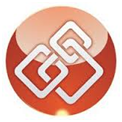 